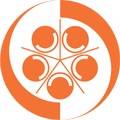 OSNOVNA ŠOLA Kozara Nova GoricaKidričeva 355000 Nova Goricap.p. 50tel.: +38653308800fax: +38653308801LETNO POROČILOOSNOVNE ŠOLE KOZARA NOVA GORICAZA LETO 2018Številka: 410-3/2019/1Nova Gorica, februar 2019POSLOVNO POROČILO PRIPRAVIL: Edvard Vrabič, ravnateljRAČUNOVODSKO POROČILO PRIPRAVILA: Dorica Zavadlal, računovodkinja	POSLOVNO POROČILO OSNOVNE ŠOLE KOZARA NOVA GORICA za leto 2018SPLOŠNI DEL POSLOVNEGA POROČILAVizija razvoja šoleOsnovna šola Kozara Nova Gorica je javni zavod regijskega pomena. Zavod se bo v okviru najpomembnejših potreb uporabnikov – to je otrok s posebnimi potrebami in njihovih staršev, razvijal in preoblikoval v strokovni center za vzgojo, izobraževanje, svetovanje in raziskovanje. S preoblikovanjem bomo popolnoma pokrivali posebne potrebe vzgoje in izobraževanja ter zgodnje obravnave predšolskih otrok, osnovnošolskih otrok in mladostnikov v regiji.  Za vse otroke in mladostnike, vključene v naš vzgojno izobraževalni program, bomo organizirali in oblikovali vzgojno izobraževalno delo na način, ki bo upošteval otrokovo enkratnost, neponovljivost in individualnost. Zagotavljali bomo varno in spodbudno šolsko okolje, v katerem bomo prilagajali oblike učnega dela in motivacije vsakemu posamezniku, tako da bo lahko dosegal najboljše dosežke, ki jih zmore. Cilj posameznega učenca mora biti nivo usposobljenosti in znanja, ki mu omogoča učinkovitejšo inkluzijo v lokalno okolje in širše.S tehnološkim razvojem in globalizacijo so v največji nevarnosti ravno skupine otrok in mladostnikov, ki so vključeni v programe vzgoje in izobraževanja z nižjim izobrazbenim standardom. Zato bomo v vzgojno izobraževalnih programih poudarjali predvsem socializacijsko moč družine in šole, hkrati pa bomo učence spodbujali k varni in odgovorni rabi sodobne tehnologije.Poslanstvo šolePoslanstvo Osnovne šole Kozara Nova Gorica je vzgoja in izobraževanje otrok s posebnimi potrebami. Strokovno usposobljeni sodelavci s specialnimi oblikami, metodami, pristopi in individualiziranimi obravnavami spodbujamo celovit razvoj otrok in mladostnikov tako, da jih pripravimo za aktivno vključitev v širše družbeno okolje. Pri tem posebej spodbujamo in razvijamo njihova močna področja. Staršem in drugim strokovnim sodelavcem svetujemo in z njimi aktivno sodelujemo.Poročilo ravnateljaKratka zgodovina šolePrvi oddelki Osnovne šole Kozara Nova Gorica so bili ustanovljeni, ko je Občinski ljudski odbor Nova Gorica na seji občinskega zbora in na seji občinskega zbora proizvajalcev dne, 20. 10. 1961 izdal odločbo o ustanovitvi Posebne osnovne šole kot samostojnega zavoda in pravne osebe. Šola je začela delovati 12. septembra 1961. Iz takratnih prvih oddelkov se je Osnovna šola Kozara Nova Gorica skozi več kot pet desetletij razvila v največji tovrstni javni zavod na severnoprimorskem. Izvaja dva osnovnošolska programa in sicer prilagojen program z nižjim izobrazbenim standardom in posebni program vzgoje in izobraževanja ter  mobilno specialno pedagoško službo. Osnovna cilja delaVpeljevati specializirane vzgojno-izobraževalne programe in dejavnosti, ki temeljijo na prepoznavanju in utrjevanju otrokovih danosti in pozitivne samopodobe ter omogočanju samoudejanjanja in razvijanja samostojnosti.Razviti in opolnomočiti podporni sistem za omogočanje vključevanja otrok v tiste programe vzgoje in izobraževanja, ki v največji meri razvijajo otrokove psihofizične zmogljivosti.Ciljne skupine mladih, ki so jim programi namenjeni Otroci in mladostniki s posebnimi potrebami.Število vpisanih učencev in oddelkov Preglednica štev. 1: pregled števila učencev in števila oddelkovPrilagojeni izobraževalni program z nižjim izobrazbenim standardom (PP z NIS)Preglednica štev. 2: pregled števila učencev PP NIS po kraju bivanjaPosebni program vzgoje in izobraževanja (PP VIZ)Preglednica štev. 3: pregled števila učencev PP VIZ po kraju bivanjaNačin prihajanja v šolo Preglednica štev. 4: Pregled načina prihajanja učencev v šoloŠtevilo učencev po občinah Preglednica štev. 4: Pregled skupnega števila učencev po občinahPoročilo Sveta zavodaSvet javnega zavoda Osnovna šola Kozara Nova Gorica sestavljajo: Šest predstavnikov občin ustanoviteljic Osnovne šole Kozara Nova Gorica: predstavnica Mestne občine Nova Gorica – Urška Leban; predstavnica Občine Brda – Marija Štekar Rebernak; predstavnica Občine Kanal ob Soči – Alenka Velušček; predstavnik Občine Miren-Kostanjevica – Aleš Beltram; predstavnica Občine Renče-Vogrsko – Vanda Ožbot; predstavnica Občine Šempeter-Vrtojba – od 22. 3. 2018 do 20. 6. 2018 Janja Polanc, od 21. 6. 2018 Klavdija Bizjak. Predstavnica Mestne občine Nova Gorica ima stalno glasovalno pravico. Predstavniki drugih občin ustanoviteljic imajo skupaj dva glasova in izvajajo izmenjalno glasovalno pravico po abecednem vrstnem redu občin po eno šolsko leto. Od 1. 9. 2017 do 31. 8. 2018 sta imela glasovalno pravico predstavnika Občine Šempeter-Vrtojba in Brda, od 1. 9. 2018 do 31. 8. 2019 pa imata glasovalno pravico predstavnika Občine Kanal ob Soči in Miren-Kostanjevica. Pet predstavnikov delavcev: Biljana Petrović, predstavnica delavcev v mobilni specialno pedagoški službi in drugih strokovnih delavcev (učitelji v oddelkih podaljšanega bivanja, svetovalni delavec, knjižničar, logoped). Tanja Lozej, predstavnica strokovnih delavcev, ki poučujejo prilagojenem programu z nižjim izobrazbenim standardom (od 7. do 9. razreda). Erika Perić, predstavnica strokovnih delavcev, ki poučujejo prilagojenem programu z nižjim izobrazbenim standardom (od 1. do 6. razreda).Suzana Pelicon, predstavnica administrativno – računovodskih in tehničnih delavcev. Alenka Trobec, predstavnica strokovnih delavcev, ki poučujejo v posebnem programu vzgoje in izobraževanja.Trije predstavniki staršev: Barbara Furlan, predstavnica staršev 1. in 2. triade prilagojenega programa z nižjim izobrazbenim standardom;Dolores Kompara, predstavnica staršev 3. triade prilagojenega programa z nižjim izobrazbenim standardom;Valentina Škabar, predstavnica staršev oddelkov posebnega programa. Svet zavoda je opravljal naloge v skladu z 48. členom Zakona o organizaciji in financiranju vzgoje in izobraževanja (Uradni list RS, št. 16/07, 36/08, 58/09, 64/09 – popr., 65/09 – popr., 20/11, 40/12 – ZUJF, 57/12 – ZPCP-2D, 47/15, 46/16, 49/16 – popr. in 25/17 – ZVaj)Svet zavoda se je v letu 2018 sestal petkrat:Na dopisni seji, ki je potekala od 5. 2. 2018 do 9. 2. 2018, so člani Sveta zavoda potrdili inventurni odpis za leto 2017. Na seji 27. 2. 2018 so člani Sveta zavoda potrdili Finančno poročilo Šolskega sklada za leto 2017. Soglasno je bilo sprejeto letno poročilo za leto 2017. Sprejeli so Finančni in Kadrovski načrt za leto 2018 ter program dela za leto 2018. Sprejet je bil sklep o razpisu volitev članov Sveta zavoda in imenovanju volilne komisije. Sprejet je bil sklep glede delovne uspešnosti ravnatelja za leto 2017. Na seji 3. 5. 2018 so člani Sveta zavoda obravnavali poročilo volilne komisije o volitvah članov sveta. Imenovani so bili novi člani Sveta zavoda OŠ Kozara Nova Gorica. Novi člani so soglasno podali razrešnico prehodnim članom. Člani sveta so skladno s poslovnikom soglasno sprejeli sklep, da bodo volitve predsednika in namestnika javne. Soglasno so potrdili imenovanje Biljane Petrović za predsednico Sveta šole za mandatno obdobje od 3. 5. 2018 do 2. 5. 2022, za njeno namestnico pa Suzano Pelicon. Konstituiran je bil nov Svet zavoda OŠ Kozara Nova Gorica. Soglasno so bile sprejete dopolnitve Poslovnika Sveta zavoda OŠ Kozara Nova Gorica. Na seji 27. 9. so člani Sveta zavoda sprejeli Poročilo o realizaciji LDN-ja za šolsko leto 2017/2018, Samoevalvacijsko poročilo za šolsko leto 2017/2018, LDN za šolsko leto 2018/2019 ter Predlog investicijskega vzdrževanja za leto 2019. Na izredni seji z dne 12. 12. 2018 so bili člani Sveta zavoda s strani ravnatelja Edvarda Vrabiča seznanjeni s postopkom izredne odpovedi delovnega razmerja strokovni delavki Martini Mozetič Bratina. Člani Sveta zavoda so se sej večinoma redno udeleževali. Poročilo zapisala:Biljana PetrovićPredsednica Sveta zavoda Osnovna šola Kozara Nova GoricaOsebna izkaznica in kratka predstavitev zavoda Osnovna šola Kozara Nova Gorica je javni vzgojno izobraževalni zavod. Ustanovile so ga Mestna občina Nova Gorica, Občina Brda, Občina Kanal ob Soči, Občina Miren - Kostanjevica, Občina Šempeter -  Vrtojba in Občina Renče - Vogrsko. Javni zavod izvaja dejavnost osnovnošolskega izobraževanja kot javno službo na podlagi Odloka o ustanovitvi Javnega zavoda Osnovna šola Kozara Nova Gorica št. 022-13/96-6, z dne 30.1.1996 (Uradno glasilo, št. 11/97, Uradni list RS, št. 33/05, 124/08). Šola je devetletna osnovna šola, ki izvaja veljavni vzgojno izobraževalni program za obvezne osnovne šole, prilagojen za otroke s posebnimi potrebami, kot ga določa Zakon o organizaciji in financiranju vzgoje in izobraževanja (Ur.l. RS, št. 16/07, 36/08, 58/09, 20/11), Zakon o osnovni šoli (Ur.l. RS, št. 81/06, 102/07, 87/11)  in Zakon o usmerjanju otrok s posebnimi potrebami (Ur. l. RS, št. 58/11, 40/12 – ZUJF in 90/12).Šola je vpisana v sodni register pri Okrožnem sodišču v Novi Gorici, na registrskem vložku 1-111-00 ter vpisana v knjigo razvida osnovnih šol pod zaporedno številko 456, ki ga vodi Ministrstvo za izobraževanje, znanost, kulturo in šport.Glavna dejavnost zavoda, kot javne službe, po standardni klasifikaciji dejavnosti je:osnovnošolsko izobraževanje,predšolska vzgoja,medkrajevni in drug cestni potniški promet,druga oskrba z jedmi,oddajanje in obratovanje lastnih ali najetih nepremičnin.Kratka predstavitev Ime: OSNOVNA ŠOLA KOZARA NOVA GORICASedež: Kidričeva 35, 5000 Nova Gorica E-pošta: sola@os-kozara.si Naslov spletne strani: www.os-kozara.siOrganiziranost in predstavitev odgovornih oseb Organiziranost – organi zavoda Najvišji organ šole  je Svet zavoda. Za uresničevaje interesov staršev je bil oblikovan 11 članski Svet staršev, ki ga sestavljajo predstavniki staršev posameznega oddelka. Strokovni organi šole so:učiteljski zbor – vodi ga ravnatelj;strokovni aktivi - aktiv nižje stopnje PP NIS;aktiv višje stopnje PP NIS; aktiv učiteljev v PP VIZ; aktiv učiteljev podaljšanega bivanja; aktiv mobilnih specialnih pedagogov MSPS (aktiv OŠ, aktiv vrtci, aktiv socialni pedagogi); aktiv delavcev, ki delajo z otroki z motnjo avtističnega spektra (AMAS);pedagoška komisija: ravnatelj, vodje aktivov, svetovalna delavka;enajst strokovnih skupin za individualizirano obravnavo učencev – načrtovanje, izvajanje in evalvacija individualiziranih programov; sestavljajo jih vodje strokovnih skupin (razredniki) in člani (strokovni delavci, ki delajo z učenci);strokovni tim – sestavljajo ga vodje vseh strokovnih skupin in šolska svetovalna delavka, ki je tudi vodja strokovnega tima.Na šoli imamo še:šolsko svetovalno službo - psihologinja, logopeda,tajništvo in računovodstvo,tehnično osebje.V okviru šole deluje tudi otroška, mladinska in strokovna knjižnica, ki je v letu 2018 postala polnopravna članica sistema COBISS.Predstavitev odgovornih oseb: ravnatelj: Edvard Vrabič,predsednica Sveta šole: Biljana Petrović,predsednik Sveta staršev: Stojan Korošec.Organogram šole za šol.l. 2018/2019 Glavni podatki o poslovanju Vse občine ustanoviteljice šole so s Pogodbo o sofinanciranju javnega zavoda Osnovna šola Kozara Nova Gorica uredile deleže sofinanciranja naslednjih dejavnosti: sredstva za plače s prispevki in davki ter druge osebne prejemke za zaposlene v okviru dodatnega programa v skladu z 82. členom Zakona o organizaciji in financiranju vzgoje in izobraževanja, sredstva za delno kritje materialnih stroškov,  sredstva za investicijsko vzdrževanje, sredstva za izvajanje dogovorjenih prevozov učencev. Občina Sežana in Občina Komen sta, s Pogodbo o sofinanciranju materialnih stroškov ter sredstva za plače s prispevki in davki ter druge osebne prejemke za zaposlene v okviru dodatnega programa, uredili delež sofinanciranja glede na število vključenih učencev. Občina Ajdovščina in Občina Vipava pa v skladu z omenjeno pogodbo zagotavljata sredstva za materialne stroške za učence s stalnim prebivališčem v občini. Občine Ajdovščina, Komen in Vipava zagotavljajo tudi sredstva za izvajanje dogovorjenih prevozov učencev, medtem ko na Občini Sežana samostojno organizirajo prevoze otrok v šolo.S sredstvi državnega proračuna se po 81. členu ZOFVI zagotavljajo sredstva za plače s prispevki in davki ter drugi osebni prejemki na podlagi sistematizacije in zasedbe delovnih mest v skladu z zakonom, normativi in standardi.Poslovanje v letu 2018 je potekalo po sprejetem finančnem načrtu. Finančni načrt šole je Svet zavoda sprejel v februarju. Prihodki poslovanja so bili realizirani iz proračunskih sredstev Ministrstva za izobraževanje, znanost in šport, sredstev iz občin ustanoviteljic šole ter Občin Ajdovščina, Komen, Sežana in Vipava. Šola je prihodke dobila tudi iz drugih virov, in sicer: od malic, najemnin, donacij, izplačanih odškodnin zavarovalnice in sredstev Republiškega zavoda za zaposlovanje, namenjenih opravljanju javnih del.Sredstva za plače delavcev, prevozni stroški, regres za prehrano in dopust so bila 100% realizirana.        Preglednica štev. 5 – pregled prihodkov in odhodkov za leto 2018 in primerjava z letom 2017Iz preglednice štev. 5 je razvidno, da so se v letu 2018 prihodki povečali v povprečju za 6,9 %,  odhodki pa so se v povprečju povečali za 7 %. Stroški materiala in storitev so se glede na predhodno leto povečali, kar je razvidno iz tabele ODHODKI - po vrstah. Povečanje beležimo na strani stroškov porabe vode, električne energije, računalniških storitev in stroškov vzdrževanja službenega vozila.Iz preglednice je razviden  porast stroškov dela, predvsem na račun izplačila napredovanj delavcev šole v plačne razrede in nazive. Od 1. 9. 2017 smo tudi dodatno zaposlili tri asistente v okviru Operativnega programa za izvajanje evropske kohezijske politike v obdobju 2014-2020 na podlagi javnega razpisa »Zaposlovanje asistentov za delo z otroki s posebnimi potrebami«. Projekt se je zaključil s 30. 6. 2018.Stroški dela vključujejo plače zaposlenih s prispevki, nadomestila plač s prispevki, stroške prevoza na delo in z dela, stroške prehrane zaposlenih med delom, stroški premije za dodatno pokojninsko zavarovanje javnih uslužbencev, regres za letni dopust,  odpravnine, jubilejne nagrade.OBRAČUN DAVKA OD DOHODKA PRAVNIH OSEBZakon o davku od dohodkov pravnih oseb (ZDDPO-2)  ureja sistem in uvaja obveznost plačevanja davka od dohodkov pravnih oseb. Pravne osebe, ustanovljene za opravljanje nepridobitne dejavnosti, kot so javni zavodi, so davčni zavezanci. V primeru, da poleg nepridobitne dejavnosti opravljajo tudi pridobitno dejavnost, so njihovi dohodki, doseženi z opravljanjem pridobitne dejavnosti, obdavčeni. Davek od dohodka pravnih oseb od dohodkov iz opravljanja pridobitne dejavnosti znaša 24 EUR.Letno poslovanje šole je bilo pozitivno. Šola se je trudila poslovati gospodarno in skrbeti za ravnovesje med prihodki in odhodki.Preglednica štev. 6 – izkaz prihodkov nad odhodki za leto 2018 in primerjava z letom 2017V letu 2018 je OŠ Kozara Nova Gorica poslovala s presežkom prihodkov nad odhodki v višini 9.681 EUR. Del presežka v višini 1.788,00 EUR se nameni za kritje presežka odhodkov nad prihodki iz leta 2016. Namen porabe ostalega dela presežka prihodkov nad odhodki v višini 7.893 EUR bomo predlagali članom sveta zavoda, ko bomo sprejemali popravljen Finančni načrt za leto 2019.Šolski skladOsnovna šola Kozara Nova Gorica je leta 2008 ustanovila Šolski sklad. Sklad pridobiva sredstva iz donacij, prostovoljnih prispevkov razstav izdelkov učencev, donacij in drugih virov. V letu 2018 je bilo v šolski sklad vplačanih 1.561,00  EUR. Sredstva so bila porabljena za plačilo: Lado d.o.o. – brezžični naglavni mikrofoni		05.02.2018		321,09 eurDod. zapos.-poletno varst.				31.08.2018		523,31 eurVsa plačila skupaj znašajo 844,40 EUR.Stanje sredstev v šolskem skladu na dan 31. 12. 2018:nakazila 			 1.561,00 eurplačila				    844,40 eur=					    716,60 eur (stanje iz poslovanja 2018)+	začetno stanje (31. 12. 2017)	 1.721,99 eur=					 2.438,59 eur (stanje konec leta 2018)Zaključek:Dne 31. 12. 2018 je bilo na računu šolskega sklada 2,438,59 eur. Že v letu 2015 smo porabili ves denar namenjen izključno poletnemu varstvu. V letu 2016 in 2017 smo prejeli donaciji za poletno varstvo, v letu 2018 pa ne. To pomeni, da na računu šolskega sklada nimamo denarja, ki bi bil izključno namenjen poletnemu varstvu. Natančneje smo v minusu 1.185,25 eur.V letu 2018 smo s prostovoljnimi prispevki za izdelke naših učencev zbrali 1.561,00 eur. Kot smo planirali leta 2017, smo organizirali več razstav izdelkov. To je bil tudi edini denar, ki smo ga prejeli v letu 2018 na račun šolskega sklada.Zapisala: Tina Korče								Predsednica UO POSEBNI DEL POSLOVNEGA POROČILAPoročilo o doseženih ciljih in rezultatih Osnovne šole Kozara Nova Gorica za leto 2017 Dolgoročni cilji iz zastavljenega večletnega programa dela in razvoja oz. področnih strategij in nacionalnih programov V skladu z aktom o ustanovitvi in poslanstvom šole uresničuje šola naloge na področju: zagotavljanja ustreznih delovnih pogojev za izvajanje vzgojno izobraževalnega procesa, zagotavljanja ustreznih psihosocialnih pogojev za delo učencev in strokovnih delavcev,zagotavljanja ustrezne kadrovske zasedbe in strokovnega usposabljanja zaposlenih,razvoja kvalitete programov in storitev.Da bi dosegli vse zastavljene cilje, še naprej želimo biti in v prihodnje postati šola: ki bo dajala učencem uporabna znanja, možnosti, da bodo razvijali spretnosti in svoje razvojne danosti v največji možni meri, ki bo uveljavljala sodobni vzgojno izobraževalni proces, ki bo temeljil na osnovi trajnostnega razvoja in vseživljenjskega učenja, ki bo razvijala strokovno znanje ter sledila uveljavljenim strokovnim pristopom, modelom in načinu dela,ki bo razvijala občutljivost okolice in družbe za potrebe otrok in njihovih staršev, ki bo staršem in drugim uporabnikom vzbujala zaupanje, občutek sprejetosti, pomoči, ki bo nudila otrokom razvojne možnosti skozi celostno podobo z razvijanjem ustvarjalnosti, delavnosti, umetniškega ustvarjanja,ki bo s prepoznavnim kvalitetnim, strokovnim delom nudila pomoč drugim institucijam v okolju, ki bo razvijala zdravo delovno okolje in klimo, nudila optimalne možnosti zaposlenim za strokovni in osebnostni razvoj, dajala možnost napredovanja in ustreznega nagrajevanja, ki bo v ponos lokalnemu prebivalstvu in uživala visok ugled v družbi.V skladu z dolgoročnim razvojem šole smo v preteklih letih sredstva iz naslova presežka prihodkov nad odhodki, investicijskega vzdrževanja in donacij vlagali v izboljševanje materialnih pogojev za posodabljanje pouka. Nenehno posodabljamo, obnavljamo in dopolnjujemo informacijsko komunikacijsko tehnologijo (IKT). Hkrati z izboljševanjem IKT pogojev je v rabi vedno več računalniških programov in aplikacij, ki pomenijo za šolo tudi večji strošek. Modeli izobraževanja otrok s posebnimi potrebami so ciljno naravnani h kvalitativnemu razvoju sistema za področje posebnih potreb. Ustvarjalno iščemo nove možnosti v sodelovanju z drugimi šolami in ustanovami.Število vpisanih otrok se je v zadnjem letu povečalo na 81. Podatki, ki nam jih posredujejo šole, kjer izvajamo DSP, Komisija za usmerjanje otrok s posebnimi potrebami Nova Gorica in Zavod RS za šolstvo, OE Nova Gorica in OE Koper kažejo, da lahko tudi za naslednje šolsko leto pričakujemo rahlo povišanje števila vpisanih otrok in mladostnikov s posebnimi potrebami. Prav tako predvidevamo, da se bo povečalo število učencev usmerjenih v posebni program vzgoje in izobraževanja. Na ta način se bo povečalo število oddelkov vsaj na 5 oddelkov PP VIZ, odvisno tudi od starostne strukture učencev, ki bodo v oddelke PP VIZ usmerjeni.Šola je odprta in prepoznavna v širšem okolju. Lokalno skupnost osveščamo o oblikah pomoči otrokom s posebnimi potrebami. V letu 2018 smo izvedli več aktivnosti in sodelovanja z vrtci, osnovnimi šolami in širšimi lokalnimi skupnostmi ter pokazali veliko odprtost za različne oblike dela v korist otrok.  Od septembra 2017 do konca decembra 2018 se je število ur dodatne strokovne pomoči, ki jo naši strokovni delavci izvajajo v rednih osnovnih šolah, povečalo iz 303 na 427. V odstotkih to pomeni 41 % povečanje števila ur. Po projekcijah, ki jih imamo narejene za letošnje šolsko leto, bomo v juniju izvajali približno 480 ur dodatne strokovne pomoči, kar za šolo predstavlja veliko težavo pri zagotavljanju ustreznega kadra za izvajanje te vrste pomoči. Dodatno strokovno pomoč izvajajo specialne in rehabilitacijske pedagoginje, dve socialni pedagoginji, inkluzivna pedagoginja in psihologinja. Menimo, da s tem, ko strokovni delavci prihajajo v redne osnovne šole iz specializiranih institucij, obogatijo strokovno obravnavo otrok, ki pomoč potrebujejo, saj ti specialisti niso osamljeni v svoji stroki, niso omejeni z možnostjo izobraževanj in so podprti v medsebojni strokovni povezavi. Kratkoročni cilji iz letnega programa dela 2017/2018 Kratkoročne cilje določamo letno z Letnim delovnim načrtom, ki ga septembra potrdi Svet šole. LDN natančneje določa obseg in način izvedbe posameznih dejavnosti, šolski koledar, naloge strokovnih delavcev, naloge ravnatelja in organov upravljanja, plačljive dejavnosti v breme staršev in nadstandardne programe. Šola je v letu 2018 izvajala dva veljavna vzgojno izobraževalna programa, in sicer: prilagojen program z nižjim izobrazbenim standardom - PP NIS ,posebni program vzgoje in izobraževanja - PP VIZ.Poleg omenjenih programov zaposlene na šoli izvajajo dodatno strokovno pomoč učencem s posebnimi potrebami – mobilno delo v prilagojenem programu osnovne šole z dodatno strokovno pomočjo in v vrtcih. V šolskem letu 2017/2018 je pouk potekal v 7 oddelkih prilagojenega programa z nižjim izobrazbenim standardom (PP NIS) in v 4 oddelkih posebnega programa vzgoje in izobraževanja (PP VIZ). Na koncu šolskega leta je bilo vključenih 75 učencev. Popoldansko delo učencev v oddelkih podaljšanega bivanja je potekalo v 3,14 oddelkih. Varstvo vozačev je bilo organizirano za učence vozače, vsak dan od 6.30 do 8.00 ure. Izvajali so ga učitelji, varuhinje in javne delavke. Realizirani cilji iz letnega programa dela za leto 2017/2018 Kazalci in kazalniki uspešnosti izvajanja vzgojno-izobraževalnega dela Numerični in vsebinski podatki so del Poročila o realizaciji Letnega delovnega načrta za šolsko leto 2017/2018, ki kažejo na rezultate izkazane za preteklo šolsko leto. Preglednost realizacije za preteklo leto je podrobneje razvidno iz spodnjih opisov in razlag. Realizirane naloge je Svet šole obravnaval in sprejel na seji sveta šole v septembru 2018.Uspešnost učencev Oddelki prilagojenega programa z nižjim izobrazbenim standardom:šolsko leto je uspešno zaključilo in napredovalo 45 učencev;en učenec 4. razreda in ena učenka 8. razreda s soglasjem staršev razred ponavljata;15 učencev 1., 2. in 3. razreda je bilo opisno ocenjenih; trije učenci so bili med šolskim letom z odločbo o usmeritvi usmerjeni v posebni program vzgoje in izobraževanja,9. razred je uspešno zaključilo pet učencev: štirje učenci so se vpisali v program nižjega poklicnega izobraževanja pomočnik v biotehniki in oskrbi na Biotehniško šolo v Šempetru pri Gorici; en učenec se je vpisal v program nižjega poklicnega izobraževanja obdelovalec lesa na srednji poklicni lesarski šoli na Šolskem centru v Novi Gorici.Oddelki posebnega programa vzgoje in izobraževanja  Učenci v oddelkih posebnega programa so napredovali in ob koncu šolskega leta dosegli napredovanje v  2. 3. 4. 5. in 6. stopnjo. Realizacija – obvezni program Realizacija ur po predmetniku: Prilagojen program z nižjim izobrazbenim standardomPosebni program vzgoje in izobraževanja:Preglednica štev. 7: realizacija izvajanega programaRealizacija obveznega programa v šolskem letu 2017/2018 je bila 97,85 %. Obvezni program je potekal po predmetniku za posamezni razred.Redno smo zagotavljali nadomeščanja učiteljev, tako iz tega razloga ni prihajalo do zmanjševanja realizacije pouka. Odstopanja od 100% realizacije prihaja zaradi organiziranja dni dejavnosti in drugih aktivnosti učencev, ki jih ni bilo možno nadomestiti. V šol. l. 2017/2018 je bilo v OPB vključenih 66 učencev. Čas izvajanja OPB je bil od 11.25 do 16.00 ure, po navodilih MIZŠ smo oddelke združevali v skladu z normativi in standardi, ki veljajo za osnovne šole s prilagojenim programom z nižjim izobrazbenim standardom.Izbirni predmetiNogomet – izvajanje izbirnega predmeta je potekalo v dveh skupinah, ki sta medsebojno sodelovali. Vsebine so se izvajale na igrišču z umetno travo in v telovadnici. Pri dojemanju in izvajanju veščin ni bilo večjih težav. Realizacija ur je 97 %.Prehrana in načini prehranjevanja – Izbirni predmet je bil na urniku v ponedeljek 7 šolsko uro. Učenci so pri predmetu spoznali različne načine prehranjevanja, pomen hrane, korelacijo med prehrano iz zdravim načinom življenja, pomen higiene ipd. Najraje so pri učnih urah sami pripravljali jedi in jih nato pojedli. Učenci so imeli zelo malo izkušenj s samostojno pripravo hrane in so tako usvojili osnovne veščine. Skupina je bila glede na predznanje  homogena. Največ težav se je pojavljalo na vedenjskem področju učencev. Vsi učenci so dobro sodelovali in so se radi učili o vsebinah, ki smo jih obravnavali pri predmetu. Realizacija ur predmeta je 100 %.Ples - Izbirni predmet je obiskovalo 5 učenk (ena iz devetega, preostale iz sedmega). Pri pouku so učenke med seboj dobro sodelovale in se plesno dopolnjevale. Tekom leta so razvijale plesno ustvarjalnost in telesno izražanje. Skupaj smo oblikovale dva plesna nastopa. Enega za novoletno prireditev (Thunder) ter drugega ob zaključku leta (Voglio balare con te). Plesalke so ples Thunder odplesale tudi V mestni občini Nova Gorica (v mesecu aprilu je v Mestni občini Nova Gorica potekala razstava otrok, mladostnikov in odraslih z avtizmom), na 25. regijskih igrah Specialne olimpiade Slovenije ter za dan žena v sodelovanju s kulturnim domom Šempas (šolski muzikal). Realizacija ur je 97%.Specialno pedagoška dejavnostsocialno učenje v 1.,2.,3.,4., 5. in 6. razredu. Potekalo je eno uro tedensko. Realizacija ur 97,7 %.računalniško opismenjevanje v 4., 5. in 6. razredu po eno uro tedensko. Realizacija ur 97,2 %.20 – urni tečaj plavanja in vodne aktivnosti za 1.,2. in 3.razred. Tečaj se je odvijal v dveh terminih v januarju v bazenu v Športnem parku Nova Gorica. Prvi del je potekal od 08. 01. – 12. 01. 2018 po dve uri na dan. V obliki iger smo izvedli naloge za premagovanje strahu pred vodo, naloge za prilagajanje na odpor vode, naloge za prilagajanje na potapljanje glave, na gledanje ter izdihovanje pod vodo in prilagajanje na plovnost.Drugi del je potekal od 22. 01. – 26. 01. 2018. V drugem delu smo dali velik poudarek drsenju v vodi. Učili smo se prsne tehnike plavanja  (zavesljajev z rokami, udarcev z nogami). Urili smo se tudi v skakanju v vodo na noge ter skakanju na šaljiv način. Celoletni obisk, prisotnost pri pouku.prilagojen program z NIS (1. – 9. razred) -  94,71 % posebni program VIZ -  93,54 %Najvišji odstotek obiska v oddelkih prilagojenega programa je bil v 6. razredu (96,4 %), najnižji pa v 3. razredu  (90,0 %).V oddelkih posebnega programa je bil najvišji odstotek obiska v oddelku OPP 4 (93,68 %), najnižji pa v oddelku OPP 3 (92,64 %). V oddelkih posebnega programa je veliko število izostankov zaradi zdravstvenih težav učencev.Vse izostanke so starši v pisni obliki opravičili.Oddelki podaljšanega bivanja (OPB) a)  V štiri kombinirane oddelke podaljšanega bivanja prilagojenega programa z NIS, je bilo  vključenih: b) V dva kombinirana oddelka podaljšanega bivanja posebnega programa VI je bilo vključenih: Preglednica štev. 8: organizacija skupin podaljšanega bivanjaSkupine podaljšanega bivanja niso bile stalne, temveč so se tekom dneva skupine združevale v odvisnosti od števila učencev, ki so se vključevali v nadstandardni program ali z organiziranimi prevozi odhajali domov. Število skupin v posameznem delu popoldneva smo skušali čimbolj racionalizirati, hkrati pa v skladu z razpoložljivimi urami podaljšanega bivanja zagotoviti ustrezno stopnjo varnosti za vse vključene učence.Nacionalno preverjanje znanja Nacionalno preverjanje znanja (NPZ) ob koncu tretjega obdobja v rednem roku je letos potekalo 4. in 7. maja 2018. Na OŠ Kozara Nova Gorica so bili prijavljeni trije šestošolci, štirje učenci se za NPZ niso odločili. Pisali so preverjanji iz predmetov slovenščina in matematika. Preverjanja so se udeležili trije učenci. Iz 9. razreda se k opravljanju NPZ ni prijavil noben učenec.Povprečni dosežek za učence 6. r:Rezultati posameznikov pri slovenščini in matematikiPri slovenščini sta učenca imela nekaj težav pri odgovarjanju na vprašanja o bistvenih podatkih tako iz neumetnostnega, kot tudi iz umetnostnega besedila ter pri pisanju, poustvarjanju krajšega, preprostega neumetnostnega in umetnostnega besedila. Na področju jezika sta imela nekaj težav z iskanjem podpomenk danim besedam. Z izjemo iskanja podpomenk, so to tudi področja, kjer učenci pri pouku izkazujejo nekoliko slabše rezultate.Pri matematiki sta učenca imela nekaj težav s štetjem nazaj od danega števila ter s štetjem naprej po 2 v obsegu do 1000 brez prehoda in s prehodom. Prav tako sta bila manj uspešna pri oblikovanju in nadaljevanju naraščajočega in padajočega zaporedja po 2, 3, 5 in 10 brez prehoda in s prehodom. Rezultati kažejo, da slabše pisno seštevata in odštevata v obsegu do 1000 s prehodom. Poštevanka števil 6, 7 in 8 ni avtomatizirana. Težave so se pokazale tudi pri reševanju preprostih enačb, uporabi številskih izrazov ter pri reševanju besedilnih nalog.To so tudi področja, kjer učenci pri pouku izkazujejo nekoliko slabše rezultate.V skladu z navodili je bil pripravljen podrobnejši izvedbeni načrt NPZ na šoli, dosežki učencev so bili analizirani na pedagoški konferenci dne 29. 06. 2018.Interesne dejavnosti Računalniški krožek - Samo Žerjal,Računalniški krožek v PP VIZ - Janja Žnidarčič,Športni krožek - Borut Markočič,Športni krožek SOS - Jelena Komel,Športni krožek MATP - Jelena Komel,Otroška pevska skupina - Irena Štrancar,Mladinska pevska skupina - Tina Krivec,Glasbene urice v PP VIZ – Tina Krivec,Oblikovanje gline -  Tanja Lozej,Vrt in cvetje - Nataša Lapajne,Gledališki krožek - Valentina Cigoj,Angleški krožek – Kristina Perić,Knjižni klub - Aleksandra GolobSenzorna integracija - Tanja Lozej.Pevske skupine: OTROŠKA PEVSKA SKUPINA – planirano štev. ur 70, realizirano štev. ur 65 ali 93 %. MLADINSKA PEVSKA SKUPINA –planirano štev. ur 70, realizirano štev. ur 65 ali 93 %. Mladinsko pevsko skupino je v šolskem letu 2017/ 2018 obiskovalo enajst deklet in en fant druge in tretje triade prilagojenega programa NIS. K vajam sta prehajale tudi dve učenki posebnega programa. V začetku šolskega leta smo se dogovorili za okviren plan dela. Začeli smo s plesnim izražanjem ob različni glasbeni podlagi. Preizkusile so se v plesu že znanih koreografji in aktivno sodelovale pri ustvarjanju novih plesnih korakov. Sodelovali in ustvarjali smo tudi z ostalimi krožki, ki so potekali na šoli. Skupaj smo spomladi združili moči in uspelo nam je izvesti enega večjih letošnjih glasbeno-dramskih projektov. Pripravili smo muzikal, ki je priredba dramske igre »Odkod si kruhek«.  Dekleta mladinske pevske skupine so v muzikalu imele vlogo odmeva z Orffovimi instrumenti. Veliko ur smo namenile vajam in pripravam na nastope. Vaje so vsebovale vse glasbene elemente: ples, igranje na instrumente ter prepevanje slovenskih ter tujih uspešnic znanih izvajalcev. Dekleta so se navdušile tudi nad tujimi pesmimi. Za zaključno prireditev smo pripravile plesno točko s solistko Urško Marc, ki nam je zapela nežno špansko pesem. Učiteljica se je trudila slediti interesom učencev, upoštevala je njihove individualne sposobnosti in potrebe ter jih spodbujala pri glasbenem poustvarjanju. Kot šola smo se prijavili k projektu »20za20«, ki ga vodi bobnar skupine Elvis Jackson. Z zbiranjem donacij je uspešno z glasbili obdaril številne šole. Upam, da bo v naslednjem šolskem letu na vrsti naša. Nastopi v šolskem letu 2017/ 20186. 10. 2017 MONG (dan SRP): plesno-pevska točka: Svet je tvoj (Nina P.),šolska kulturna prireditev (Dedek Mraz) : plesna točka Robot dance in Party Rock,7. 2. 2018, šolska kulturna prireditev (Prešernov dan): premiera muzikla Odkod si,6. 3. 2018; Osnovna šola Kozara Nova Gorica; generalka muzikla Odkod si,9. 3. 2018 muzikal Odkod si (kulturni dom Šempas),10. 4. 2018 muzikal Odkod si ( mladi tehniki na OŠ Kozara Nova Gorica),22. 6. 2018 plesno-pevska točka s solistko (Girando al tiempo).GLASBENE URICE - planirano štev. ur 35, realizirano štev. ur 35 ali 100 %.Glasbene urice je obiskovalo šest učencev. Eden izmed glavnih ciljev je bil, da se učenci ob glasbi sprostijo, se zabavajo v družbi vrstnikov in se ob glasbi svobodno izražajo. H Glasbenim uricam so vsi radi prihajali. Prisluhnili so različnim glasbenim željam ter se tako učili strpnosti in spoštovanja različnih glasbenih okusov. Veliko so prepevali in plesali. Navdušili so se nad tradicionalno rusko polko Sasha in dobili same pozitivne povratne informacije, kar nas je dodatno motiviralo za nadaljnje glasbeno ustvarjanje. Sodelovali so tudi z ostalimi krožki, ki so potekali na šoli. V muziklu Odkod si, so učenci z bobni uprizorili delovanje mlina. K vajam z bobni pa smo povabili tudi nekatere druge učence posebnega programa ter dva učenca druge in tretje triade NIS. V šolskem letu 2017/2018 smo veliko pokazali, se trudili, vadili in se ob tem zabavali. Nastopi v šolskem letu 2017/ 20186. 10. 2017 v MONG (dan SRP); plesno-pevska točka: Svet je tvoj; Nina Pušlar,13. 12. 2017 v MONG ( mednarodni dan invalidov): ruska polka Sasha,16. 12. 2017 v dijaškem domu Nova Gorica (novoletno srečanje v organizaciji društva Sožitje); ruska polka – Sasha,7. 2. 2018; šolska kulturna prireditev (Prešernov dan); premiera muzikla Odkod si,6. 3. 2018; Osnovna šola Kozara Nova Gorica; generalka muzikla Odkod si,9. 3. 2018; kulturna prireditev v Kulturnem domu Šempas; muzikal Odkod si,10. 4. 2018; OŠ Kozara Nova Gorica (tekmovanje mladih tehnikov); muzikal Odkod si,15. 5. 2018; stadion v Novi Gorici (regijske igre SOS); navijaška točka z bobni,22. 6. 2018; kulturna prireditev ob zaključku šolskega leta 2017/2018: plesna točka Rock me.Šola v naravi Šolo v naravi bomo izvedli v tednu od 15. do 19. aprila 2019.Druge dejavnosti in projekti Izvajali smo dodatne programe v obsegu kot pretekla leta. Standard dejavnosti, vključenost učencev in ponudba se vsako leto spreminja v prid večje vključenosti učencev. Razvili smo pomembno mrežo strokovnega povezovanja z sorodnimi ustanovami, organizacijami in društvi, ki potekajo na nivoju vse šole ali med posamezni strokovni delavci. Pri svojem delovanju z upoštevanjem poslanstva delovanja – vzgoja in izobraževanje otrok s posebnimi potrebami – in s ciljem učence čim bolj vključiti v samostojno življenje in delo v zunanjem okolju, sodelujemo z:OŠ Frana Erjavca Nova Gorica, OŠ Milojke Štrukelj Nova Gorica, OŠ Ivana Roba Šempeter in drugimi pri izvajanju skupnih projektov in delavnic. Intenzivnejše sodelovanje z Zdravstvenim domom Nova Gorica - s šolskim dispanzerjem, fizioterapevtsko ambulanto in z zobozdravstvom. Strokovni timi in sodelovanje s CSD Nova Gorica, Ajdovščina in Sežana (rejništva, socialna problematika in drugo). Zavodom RS za šolstvo OE Nova Gorica in OE Koper - Komisija za usmerjanje OPP, priprava projektov, svetovanje, udeležba na posvetih, ŠS in drugo. Center za mentalno zdravje Nova Gorica.Kulturne ustanove: Knjižnico Franceta Bevka, Kulturnim domom, Goriškim muzejem. Športne ustanove: Športna zveza.OŠ in vrtci v regiji na kadrovskem področju.CIRIUS Vipava – Specialna olimpijada Slovenije.Tehniškim šolskim centrom Nova Gorica. Strokovnjaki Bolnišnice za invalidno mladino v Stari gori.MZPM Nova Gorica.Mladinskim centrom Nova Gorica (mladinske delavnice).VDC Nova Gorica in VDC ŽELVA – Enota Ajševica.Društvom SOŽITJE, Zvezo društev SONČEK.Za vključenost šole v lokalno in širše okolje ter čezmejno sodelovanje je pomembno vsestransko vključevanje. Sodelovanje omogoča prepoznavnost javnega delovanja, dajanja in pridobivanja informacij,  mreženja sodelovanja in pomoči, oblikovanja kazalnikov kvalitete dela in storitev, prepoznavanja potreb in s tem načrtovanja razvoja šole. Sodelovanje z okoljem poteka na različnih področjih: športnih, kulturnih, izobraževalnih, strokovnih, medresorskih, institucionalnih, razvojnih, pri čemer čim več vključujemo učence… Pomembno je predvsem:nastopi naših učencev na prireditvah in koncertih izven šole, objavljanje člankov v glasilih in revijah,  pisne in likovne predstavitve naših učencev  na natečajih, razstavah,razstava izdelkov učencev izven šole, organizacija tekmovanj, medsebojni obiski in skupni vzgojno izobraževalno delo, izobraževanje in nudenje strokovne podpore, izvajanje mobilne specialno pedagoške službe in drugo.Šolska knjižnica V skladu z zakonom o spremembah in dopolnitvah Zakona o knjižničarstvu (UL RS, št.92/15, z dne 4. 12. 2015) so tudi v naši knjižnici stekli dela in postopki za vključevanje šolske knjižnice v enotni nacionalni bibliografski sistem COBISS. Zakon je določil, da morajo biti vse šolske knjižnice do konca decembra 2018 vključene v nacionalni bibliografski sistem COBISS.Program dela knjižnice ob prehodu na COBISS smo pripravila že v letu 2017 in se je nadaljeval v letu 2018. Program je sestavni del LDN-ja knjižnice in šole. Napisan je kronološko, tako kot so tekla in še tečejo dela povezana s prehodom v nov sistem.Leta 2017 – začetek izločanja gradiva in začetek odpisovanja knjižničnega gradiva, dodaten odpis izgubljenega, pogrešanega gradiva pretežno iz STROKOVNE KNJIŽNICE po inventuri 2016; na dan 31. 12. 2017 je imela knjižnica 7386 enot knjižničnega gradiva, 405 enot učbenikov in 12 naslovov serijskih publikacij;L. 2018 – šola je s strani NUK-a pridobila SIGLO (mednarodna oznaka knjižnice), z IZUM pa podpisala pogodbo o polnopravnem članstvu knjižnice v sistemu COBISS. S tem smo pridobili pravico do prevzemanja zapisov iz nacionalne baze podatkov, pridobili smo tudi akronim knjižnice – OSKNG. Podpisai smo IZJAVO USTANOVE/KNJIŽNICE O SPOŠTOVANJU PRAVIL UPORABE PODATKOV ISSN, izjavo o varstvu osebnih podatkov ter vložiti vlogo za pridobitev uporabniškega imena s strani IZUM-a. Brez tega delo v sistemu COBISS ni možno.Maj 2018Za potrebe del v novem sistemu je bilo potrebno nabaviti tudi novo računalniško opremo - računalnik, termični tiskalnik, navaden tiskalnik in čitalec črtne kode.Nadaljevanje izločanja in odpisovanja knjižničnega gradiva (izgubljeno, poškodovano, uničeno, zastarelo gradivo iz Mladinske knjižnice). Iz knjižnične zbirke smo odpisali UČBENIKE ZA NA KLOP ter avdiokasete, ki zaradi zastarelosti niso bile vpisane v računalniški katalog (ročni odpis; 314 kaset v vrednosti 1205 eur).Pridobivanje izposojenega gradiva v knjižnico in pregled le-tega; zaključevanje izposoje.Izločanje in odpis gradiva IZ MLADINSKE KNJIŽNICE.Junij, julij 2018Odpis rabljenih, poškodovanih učbenikov, izločitev zastarelih serijskih publikacij in odvoz na DINOS.September 2018Nadaljevanje odpisovanja, urejanje postavitev MLADINSKE KNJIŽNICE, ORGANIZACIJA POSTAVITVE MLADINSKE KNJIŽNICE, pregled potreb po nabavi gradiva, ki ga je bilo potrebno nadomestiti z novim za temeljno zbirko.Oktober in november 2018Izločanje in odpis (ročni, računalniški) gradiv iz STROKOVNE KNJIŽNICE; pri ročnem odpisovanju gradiv so pomagali učenci OPP3 v okviru delovne vzgoje.V knjižnici smo pripravili KNJIŽNI SEJEM, na katerem so si lahko vsi učenci, njihovi starši in delavci šole ogledali rabljeno gradivo in ga proti dobrodelnemu prispevku tudi prevzeli. Z zbranimi sredstvi je šolska knjižnica pridobila 18 enot knjižničnega gradiva za otroke in mladino. Ostalo odpisano gradivo je bilo odpeljano na DINOS. S tem je bil tudi zaključen odpis gradiv – starega fonda iz knjižnične zbirke. V nadaljevanju se v knjižnici izvaja redni LETNI in IZREDNI odpis knjižničnega gradiva iz zbirke.V NUK smo posredovali statistične podatke o delovanju šolske knjižnice in knjižničnem fondu za šolsko leto 2017/2018.Aktivacija programske opreme COBISS ter priprava načrta začetka vnašanja gradiva v sistem COBISS.SINovember in december 2018V novembru so ravnatelj, računovodkinja in knjižničarka sprejeli Sklep o določitvi pavšačnih vrednosti starega fonda (vrednost starega fonda od l. 1978  –  31. 12. 2017 po sklopih ter določili vrednost darovanih gradiv od l. 2019 dalje). December 2018PREHOD NA SISTEM COBISS; določanje parametrov v lokalni bazi, aktivacija programa (IZUM), urejanje lokalnih šifrantov,…Začetek ročnega vnosa gradiva; prevzemanje zapisov in zaloge v lokalno bazo; začetek nastajanja lokalnega knjižničnega kataloga. Najprej bo v knjižnični katalog vneseno gradivo MLADINSKE KNJIŽNICE, KI SE NAJVEČ IZPOSOJA.SPLOŠNI PODATKI O STAREM KNJIŽNIČNEM FONDUNa dan 31. 12. 2017 je imela knjižnica 7386 enot knjižničnega gradiva v vrednosti 56.178,39 EUR, 415 enot učbenikov in 12 naslovov serijskih publikacij.V času od 1. 9. 2017 – 8. 11. 2018 je bilo iz knjižnične zbirke izločenega in odpisanega 3934 enot knjižničnega gradiva v vrednosti 21.176,18 eur, 314 enot AV kaset, ki so bile ročno vpisane v inventarno knjigo, v računalniškem katalogu pa zaradi zastarelosti niso bile vpisane. Iz zbirke so bili odpisani tudi UČBENIKI ZA NA KLOP, ki so se uporabljali za potrebe pouka do l. 2007. Prav tako so bile iz zbirke odstranjene zastarele serijske publikacije. Iz učbeniškega sklada je bilo odpisanih 57 učbenikov. Trenutno knjižnična zbirka obsega 3526 enot knjižničnega gradiva , ki skupaj z Učbeniškim skladom (ločeni del knjižničnega fonda in 415 učbenikov) obsega 3941 enot gradiva in 13 naslovov serijskih publikacij.Poročilo pripravila:Aleksandra Golob,šolska knjižničarkaDelo šolske svetovalne službeDelo je potekalo v skladu z letnim delovnim načrtom in programom šolske svetovalne službe.OSNOVNA PODROČJA DELA ZA DELO SVETOVALNE SLUŽBERAZVOJNO ANALITIČNE NALOGE:sodelovanje pri realizaciji letnega delovnega načrta šole.EVIDENCA UČENCEV - CEUVIZ (CENTRALNA EVIDENCA UDELEŽENCEV VIZ), EASISTENT, MATIČNA KNJIGAsprotno posodabljanje evidence CEUVIZ za šolsko leto 2018/19;sprotno posodabljanje podatkov v e-asistentu za šolsko leto 2018/19;vodenje matične knjige.PRIMARNA PREVENITVA:sodelovanje pri organizaciji preventivnih delavnic, ki jih sofinancira MONG;sodelovanje pri organizaciji delavnic zdravstvene vzgoje;sodelovanje pri organizaciji zobozdravstvene preventive in zdravstvene sistematike.SVETOVALNO IN POSVETOVALNO DELO Z UČENCI, STARŠI, UČITELJI, VODSTVOM IN DRUGIMI STROKOVNIMI DELAVCI ŠOLE:sodelovanje pri sprejemu individualiziranih programov (IP) za učence; sodelovanje pri spremljanju izvajanja IP-jev;individualno delo z učenci glede na aktualno problematiko;sodelovanje na aktivih, sestankih strokovnih skupin, pedagoških konferencah; posvetovanje z učitelji pri delu z oddelčnimi skupnostmi (npr. reševanje konfliktov, oblikovanje ustrezne oddelčne klime, …);sodelovanje z vodstvom šole.SODELOVANJE Z ZUNANJIMI INSTRTUCIJAMI:sodelovanje z Zavodom za šolstvo – OE Nova Gorica, OE Koper;sodelovanje s CSD-ji;sodelovanje z občinami;sodelovanje z drugimi OŠ, zavodi, vrtci v regiji, sodelovanje z zdravstvenim domom Nova Gorica pri organizaciji sistematskih pregledov, zdravstveni in zobozdravstveni preventivi;CMZ Nova Gorica. DRUGO DELOVABILA, SOGLASJA, OBVESTILA, POROČILA: pisanje različnih vabil, soglasij, obvestil, poročil za zunanje ustanove.USPOSABLJANJA IN IZOBRAŽEVANJA:  Aktiv svetovalnih delavk na OŠ, Severno primorska regija.Študijska skupina šolsko svetovalno delo.VODENJE DOKUMENTACIJE O PSIHOLOŠKEM DELU:vodenje dokumentacije o psihološkem delu z učenci (osebne mape učencev);izdelava poročil, ki se nanašajo na šolsko svetovalno delo.DRUGO:Koordinatorica za zunanje prostovoljce v okviru Prostovoljnega socialnega dela.NPZ: prijava učencev na NPZ (program KPP, eA in portal MIZŠ).Pomoč staršem pri izpolnjevanju vlog za vključitev v humanitarne projekte za regresiranje šolske prehrane (Botrstvo).Pomoč staršem pri pripravi dokumentacije za spremembo/pridobitev odločbe o usmeritvi (v sodelovanju s člani strokovnih skupin). Sodelovanje pri organizaciji šolske prehrane in šolskih prevozov.Sodelovanje pri organizaciji šole v naravi. Izvajanje dodatne strokovne pomoči v drugih OŠ v regiji. Poročilo pripravila:Biljana Petrović,šolska svetovalna delavkaLogopedska obravnavaV logopedski obravnavi je bilo redno 27 otrok;  21 učencev je iz PP NIS, 6 iz oddelkov PP VIZ.  Od začetka šolskega leta 2018/2019 so v obravnavi po odločbi Komisije za usmerjanje 3 otroci iz Vrtca Nova Gorica, vsak po 1 šolsko uro tedensko. V Centralnem vrtcu je en otrok vsakih 14 dni v popoldanskem oddelku, zato je obravnava ob sredah izmenično zjutraj in popoldne (od 15.00 – 15.45).Ob četrtkih logopedinja dela v Zdravstvenem domu Nova Gorica – do vrnitve njihove logopedinje iz porodniškega dopusta.V novembru se je logopedinja udeležila izobraževanja PECS v OŠ Roje Domžale.Strokovna delavka redno sodeluje razredniki, svetovalno službo, starši in zunanjimi ustanovami. Po lastni presoji in dogovoru z razredniki je delavka sodelovala na srečanjih s starši  (sprejem IP,  predstavitvi delnih evalvacij IP-ja).Timsko delo in delo strokovnih skupin za individualizirano obravnavo učencev  Pripravi, spremljanju in evalvaciji individualiziranih programov ter delu s starši smo dali poseben poudarek, saj je bil cilj strokovnih skupin usmerjen v pripravo kvalitetnih individualiziranih programov za posameznega učenca in  aktivno vključevanje staršev v pripravo, izvajanje in spremljanje programov.V strokovni tim je bilo vključenih deset vodij strokovnih skupin, svetovalna delavka, logopedinja in ravnatelj šole, po potrebi tudi zunanji strokovni delavci, ki jih šola ne zaposluje. Sestanki vseh strokovnih skupin za individualizirano obravnavo učencev so bili časovno usklajeni. Starši so aktivno sodelovali pri sprejemanju, spremljanju in evalvaciji IP programov. Vsi IP so  bili evalvirani in sprejeti v prisotnosti staršev. Splošna ocena je, da so starši imeli priložnost sooblikovanja in soocene IP in napredka njihovih otrok. Starši so bili z napredkom otrok zadovoljni.  Karierna orientacijaV okviru karierne orientacije učence 8. in 9. razreda informiramo o možnostih nadaljnjega izobraževanja po zaključeni osnovni šoli. Učenci 9. razreda individualno izpolnijo Karierni test, ki označuje posameznikovo karierno usmerjenost. Organiziramo delavnice, na katerih skupaj z učenci 9. razreda pregledamo in preberemo Razpis za vpis v srednje šole in dijaške domove za naslednje šolsko leto, izpolnimo prijavnice za vpis v srednjo šolo ter jih odnesemo na izbrano šolo. Preko spletne strani www.mojaizbira.si si skupaj z učenci 8. in 9. razreda preberemo o poklicih, ki učence zanimajo. V sodelovanju z različnimi srednjimi šolami, organiziramo tudi več vodenih ogledov srednjih šol. Organiziran pa je tudi roditeljski sestanek na temo poklicnega usmerjanja za starše učencev 8. in 9. razreda. Počitniško varstvo je bilo organizirano v času poletnih počitnic od 26. 06. do 13. 07. 2018 za otroke in mladostnike oddelkov posebnega programa in učence prilagojenega programa z nižjim izobrazbenim standardom. Vključenih je bilo 8 učencev. Varstvo so izvajale varuhinje, strokovne delavke šole in spremljevalka.Učence smo redno vključevali v različne aktivnosti in tekmovanja izven šole:Športna tekmovanja:področno področno prvenstvo v malem nogometu, 10. 5. 2018 v Novi GoriciPodročno prvenstvo v malem nogometu je organizirala naša šola. Igre so se odvijale na asfaltnem igrišču Dijaškega doma. Udeležence je spremljalo zelo toplo vreme. Tekmovanje je potekalo v tekmovalnem a prijateljskem vzdušju, igralce obeh ekip pa so bodrili naši glasni učenci. Prvo mesto in pravico nastopa v nadaljnem tekmovanju si je prislužila ekipa VZ PLANINA, ki je po napeti končnici in zelo izenačeni tekmi premagala naše nogometaše.področno tekmovanje v atletiki za OŠPP, 17. 5. 2018 v Ilirski Bistrici. Sodelovalo je 21 učencev. Dosežki:Mlajše deklice:   2. mesto v teku na 60m, 2. mesto v skoku v daljino;3. mesto v teku na 60m, 4. mesto v teku na 300m;1. mesto v metu vortexa, 5. mesto v teku na 300m;3. mesto v metu vortexa, 3. mesto v skoku v daljino.Mlajši dečki:       3. mesto v metu vortexa, 3. mesto v teku na 300m; 1. mesto v skoku v daljino, 2. mesto v teku na 60m;1. mesto v teku na 60m, 1. mesto v teku na 300m;2. mesto v metu vortexa, 3. mesto v skoku v daljino.Starejše deklice:  2. mesto v skoku v višino, 4. mesto v teku na 60m;1. mesto v teku na 1000m; 5. mesto v metu vortexa, 6. mesto v skoku v daljino;1. mesto v skoku v višino, 1. mesto v skoku v daljino;  2. mesto v teku na 300m, 6. mesto v teku na 60m;3. mesto v teku na 300m, 4. mesto v metu vortexa.Starejši dečki:     3. mesto v teku na 300m, 4. mesto v skoku v daljino;3. mesto v skoku v daljino, 6. mesto v metu vortexa;2. mesto v teku na 1000m;2. mesto v skoku v višino, 4. mesto v metu vortexa;2. mesto v teku na 60m, 4. mesto v skoku v višino;3. mesto v teku na 60m, 4. mesto v teku na 300m;3. mesto v teku na 1000m.Ekipno so učenci naše šole osvojili 1. mesto in dobili zlat pokal.državno tekmovanje v atletiki OŠ s p.p., 1. 6. 2018 v Murski Soboti. Sodelovalo je 12 tekmovalcev. Državno prvenstvo v atletiki je potekalo 1. junija v Murski Soboti. Šolo je zastopalo 12 najboljših atletov. V vsaki atletski disciplini je tekmovalo ločeno po spolu približno 25 najboljših učencev iz celotne države, ki so prihajali iz 33 različnih šol. Naši učenci so bili v večini mlajši od ostalih učencev. Nekateri so dosegli dobre, drugi pa obetajoče rezultate. Zasedli smo eno 22. mesto, eno 19. mesto, eno 18. mesto, eno 16. mesto, eno 15. mesto, tri 14. mesta,  eno 9. mesto, eno 8. mesto, eno 7. mesto in eno 4. mesto.Dosežki:T 1000 m (deklice): 9. mesto,T 300 m (deklice):  14. mesto in 15. mesto,MET VORTEXA (deklice): 14. mesto,SKOK V DALJINO (deklice): 7. mesto,SKOK V VIŠINO (dečki): 8. mesto,T 60 m (dečki): 14. mesto,T 300 m (dečki): 19. mesto in 22. mesto,T 1000 m (dečki): 16. mesto in 18. mesto,SKOK V DALJINO (dečki): 4. mesto.Ekipno je naša šola pri dečkih osvojila skupno 7. mesto, pri dekletih pa skupno 8.mesto.Športno udejstvovanje v okviru Specialne olimpiade Slovenije:Lokalne igre Specialne olimpiade – tekmovanja v elementih košarke smo organizirali v Novi Gorici, 31. januarja 2018. Poleg učencev naše šole so tekmovali učenci CIRIUS Vipava. Iger se je udeležilo 15 učencev naše šole. Vsi so prejeli medalje. V ekipni igri so učenci naše šole premagali učence CIRIUS Vipava. Organizacijo tekmovanja so sodelujoči zelo pohvalili.Lokalne igre Specialne olimpiade – tekmovanje v atletiki, je organiziral CIRIUS Vipava na obnovljenem stadionu v Vipavi, 28. marca 2018. Tekmovalci so se pomerili v tekih, metih in štafetnem teku 4 x 100 m. Na tekmovanju je sodelovalo 17 učencev naše šole. Tekmovalci so bili nagrajeni z medaljami in pokalom.24. regijske igre Specialne olimpiade primorsko-notranjske regije smo organizirali na naši šoli. Našo šolo je zastopalo 18 tekmovalcev, ki so se zelo potrudili in dosegli odlične rezultate.V torek, 15. maja 2018, je OŠ Kozara Nova Gorica organizirala 25. regijske igre Primorsko – notranjske regije. Prireditelj dogodka je bila Specialna olimpiada Slovenije. Tekmovanja so se odvijala na stadionu in balinišču v Športnem parku Nova Gorica ter v telovadnici OŠ Kozara Nova Gorica.158 tekmovalcev in 49 spremljevalcev iz dvanajstih organizacij Primorsko-notranjske regije se je zbralo na stadionu, kjer je potekala otvoritvena slovesnost. Nastopili so učenci posebnega programa in plesna skupina Thunder OŠ Kozara Nova Gorica. S svojimi govori so nas počastili župan MO Nova Gorica g. Matej Arčon, predsednik Medobčinskega društva Sožitje Nova Gorica g. Zvonislav Gorjup in ravnatelj OŠ Kozara Nova Gorica g. Edvard Vrabič. Igre je otvorila ga. Saša Pivka, vodja Primorsko – notranjske regije Specialne olimpiade Slovenije. Olimpijsko zaprisego »Pustite mi zmagati, če pa ne morem zmagati, naj bom pogumen v svojem poskusu«, je v imenu vseh tekmovalcev povedal Matej Korošec iz OŠ Kozara Nova Gorica.Tekmovalci so se pomerili v treh disciplinah: elementih košarke, balinanju in atletiki. Vsi tekmovalci so se trudili pokazati, kaj so dosegli z vztrajnim treningom. KS Solkan nam je prijazno odstopila prostor pri Karavli, kjer smo imeli kosilo, podelitev medalj in kratko zabavo. Vsi sodelujoči so ob zaključku prireditve prejeli medalje oziroma priznanja. Medalje so podeljevali ga. Meta Mačus, vodja regijske pisarne OKS Slovenije, udeleženka olimpijskih iger leta 2000, ga. Darinka Kozinc, predsednica KS Solkan in g. Edvard Vrabič, ravnatelj OŠ Kozara Nova Gorica. Sledilo je kratko, a prijetno druženje.Še enkrat se zahvaljujemo vsem sodelujočim, Specialni olimpiadi Slovenije, sponzorjem in donatorjem, Centru za krepitev zdravja ZD Nova Gorica, Športnemu zavodu Nova Gorica, prostovoljcem ter medijem, ki so o dogodku poročali. Poletnih Državnih iger SOS, ki so potekale od 8. do 10. junija 2018 sta se udeležila dva učenca. Dosegla sta tretje in četrto mesto.Šolsko tekmovanje v računalništvuV torek 27. 2. 2018, je na OŠ Kozara Nova Gorica potekalo šolsko tekmovanje »Z računalniki skozi okna«. Na tekmovanju je sodelovalo sedem učencev v kategoriji oblikovanja besedil s programom Word, ter trije učenci v kategoriji oblikovanja digitalne fotografije in PowerPoint predstavitve. V kategoriji oblikovanja besedil s programom Word je bil najuspešnejši Tomi Jug.Drugo mesto je zasedel Andraž Vončina, tretji pa je bil Filip Stojanov. V kategoriji oblikovanja digitalne fotografije in PowerPoint predstavitve je bil najuspešnejši Filip Stojanov.Drugo mesto je zasedel Maj Gorup, tretji pa je bil Luka Lipicer.Na državno tekmovanje sta se uvrstila Tomi Jug in Filip Stojanov.Državno računalniško tekmovanje "Z računalniki skozi okna" v Škofji Loki, 8. 3. 2018 Udeležila sta se ga najboljša učenca na šolskem tekmovanju v posamezni kategoriji. Dosežki:četrto mesto v obdelavi digitalne fotografije s programom Picasa in izdelavi elektronskih predstavitev v programu PowerPoint,prvo mesto v oblikovanju besedil s programom Word.Šolsko in državno tekmovanje "Z miško v svet"Letos smo na naši  šoli prvič organizirali tovrstno pripravo na rač. tekmovanje za učence v posebnem programu. Za šolsko tekmovanje so se pripravljali vsi učenci (razen enega), ki so obiskovali krožek.Šolsko rač. tekmovanje " Z miško v svet" smo na OŠ Kozara Nova Gorica izvedli 25. 1. 2018 in rezultate  vnesli  v sistem ZOTKiS  za vse učence, ki so se udeležili tekmovanja (3 učenci v skupini do 18 let in 4 v skupini nad 18 let). 2 najboljša učenca na šolskem tekmovanju »Z miško v svet«  sta se udeležila državnega tekmovanja, ki je bilo 15. 2. 2018 na OŠ Jela Janežiča v Škofji Loki. Našo šolo je v skupini do 18 let zastopal Nik Fabbro. Tekmoval je v oblikovanju fotografij v programu PhotoFiltre in  urejanju spremnega besedila v Gmail vmesniku. Dosegel je  4. mesto. V skupini nad 18 let pa je tekmoval Jan Fabbro. Njegova tekmovalna naloga je bila oblikovanje PowerPoint predstavitve. Tudi on je v svoji kategoriji dosegel 4. mesto.Regijsko in državno tekmovanje MLADIH TEHNIKOV, april in maj 2018Regijsko tekmovanje je potekalo 10. 4. 2018 na Osnovni šoli Kozara Nova Gorica. Na regijskem tekmovanju so sodelovali naslednji učenci: Ivana Pavlović, Andraž Vončina, Matija Batistič, Maj Gorup, Sara Podgornik, David Damjanović, Matjaž Ratko, Luka Komel in Jan Fabbro.Na državno tekmovanje so se letos uvrstili: Matija Batistič, Sara Podgornik, David Damjanović in Jan Fabbro.Matija, Sara in David so osvojili srebrno priznanje, Jan pa bronasto.Tekmovanje učencev OŠPP v matematiki RA=IŠolsko tekmovanje Računanje je igra je potekalo 9. 3. 2018. Udeležilo se ga je 12 učencev od 4. do 8. razreda.Rezultati na šolskem tekmovanju RA=I 2018Na državno tekmovanje so se uvrstili štirje učenci. 14. 4. 2018 so se državnega tekmovanja Računanje je igra na OŠ Toneta Čufarja Jesenice udeležili trije učenci: Andraž Vončina Čermelj, Ivana Pavlović in Alisa Krličević. Njihovi dosežki so predstavljeni v spodnji tabeli: Pomembna naloga šole je skrb za zdravje, varnost in dobro počutje učencev, ki se uresničuje tudi skozi različne preventivne programe in aktivnosti:Zdravstveno varstvo učencev – sistematika Zdravnica, ki izvaja sistematiko, je Irena Rojko, dr. med., ZD Nova Gorica. Izvedeni so bili sistematski zdravniški pregledi za učence, po dogovoru z ZD Nova Gorica, šolskim dispanzerjem. Starši so imeli možnost, da so spremljali učence na preglede in se osebno pogovorili z zdravnikom. Glede na potrebe posameznih učencev, jih je zdravnik usmerjal tudi k specialistom.Zobozdravstveno varstvo Strokovni delavki ZD Nova Gorica, Oddelka za zobno preventivo, sta učence obiskovali enkrat mesečno. Pri dodatnem preverjanju čistoče zob sta sodelovali tudi šolska zobozdravnica in zobna asistentka.Zdravstveno vzgojne delavnice na šoliIzvedene delavnice na šoli v okviru zdravstveno vzgojnih delavnic za učence:Preventivni programi Financira jih Mestna občina Nova Gorica in so pričakovana ter nujna dopolnitev osnovnošolskega izobraževanja. Pri učencih z lažjo motnjo v duševnem razvoju učinki izvajanja teh programov dopolnjujejo celostni pristop k obravnavi, ki je zastavljen v individualiziranih programih za vsakega posameznika. Predavanja za starše so bila dobro obiskana, saj smo jih načrtovali mesečno, skupaj z roditeljskimi sestanki s krajšo aktualno tematiko in popoldanskimi pogovornimi urami.Šola je vključena v mrežo zdravih šol v Sloveniji.ProjektiDržavni projekt: RASTEM S KNJIGO – slovensko mladinsko leposlovno delo vsakemu sedmošolcu – vodja: Aleksandra GolobOsnovni namen in cilj projekta je  s strani splošnih knjižnic učencem čim bolj približati splošno knjižnico v domačem kraju, jo na čim bolj zanimiv način predstaviti (organizacija SIK in predstavitev dejavnosti, ki v njej potekajo) ter da bi se učenci v čim večjem številu vanjo brezplačno včlanili. Tudi v tem letu smo projekt izvedli z učenci  7. razreda. Goriško knjižnico FB smo obiskali pred dnevom Reformacije, to je 26. 10. 2018. Ob zaključku obiska so učenci dobili darilo – mladinsko knjigo Zvezde Vabijo. Okoljevarstveni projekt ZELENI NAHRBTNIK – vodja: Erika Perić Zelenega škrata so v letošnjem šolskem letu, 17. 4. 2018, k nam poslali otroci iz Vrtca »Rastja« Branik. Pripeljal nam ga je hišnik Miloš. Škrata smo gostili do 11. 5. 2018, nato pa smo ga odnesli v Vrtec Julke Pavletič Solkan. Tam so nas pričakali s predstavo, ki so je nastala ob obletnici Knjižnice Stanislava Škrabca. Naši učenci so otrokom vrtca podrobno opisali dejavnosti v okviru projekta in jim zapeli nekaj pesmic. Sledilo je skupno druženje na dvorišču vrtca s pogostitvijo z zdravim prigrizkom (sveže in suho sadje, orehi, lešniki, korenčkom).Vsi trije zeleni škrati so svoje letošnje potovanje zaključili 25. 5. 2018 na sklepni prireditvi projekta na gradu Kromberk. Prejeli smo Eko listino. Zabavali smo se ob ogledu lutkovne predstave in iskanju skritega zaklada med drevjem grajskega parka. Prireditev nas je navdušila, še bolj pa smo bili veseli vožnje s kombijem do začetka gozdne poti v Panovec ter hoje skozi gozd, ki nas je vodila mimo močvirja. Videli smo mlade račke, kačje pastirje, želvo, ulovili pravo kačo – slepca in se izkazali z vztrajnostjo pri dolgi hoji. Žal se je pohoda udeležila samo ena skupina učencev, ostali pa so sodelovali v iskalni akciji sošolke Neže, ki se je skrila v gozdu.Projekt Zeleni nahrbtnik je vsekakor eden od projektov, ki je pisan na kožo našim učencem. Lepo se povezuje in dopolnjuje tudi z drugimi projekti na šoli. Večino vsebin lahko izpeljemo skozi redno vzgojno izobraževalno delo ali v okviru dnevov dejavnosti. Tudi prostorski pogoji za izvajanje nalog v okviru tega projekta so nam dani. Imamo dobro opremljeno kuhinjo, igrišče, šolski vrt in sadovnjak, telovadnico, delavnice, ločujemo odpadke in smo delovno naravnani. Tudi v naslednjem šolskem letu bi želeli s projektom nadaljevati.Spremljajoče aktivnosti ob akciji:Aktivnosti smo razporedili čez celo šolsko leto. Ogledali smo si spremembe v naravi v vseh letnih časih. Učenci skrbijo za šolski sadovnjak in šolski vrt. Glede na letni čas se spreminjajo tudi naša opravila. Pri pouku smo se naučili pripraviti čaj, kompot, suho sadje in sadno kupo. Voda ima v različnih časih različna agregatna stanja. Delali smo poskuse in se zabavali na snegu in drsali na ledu. Posejali smo različne rastline. Učenci višjih razredov so vzgojili podtaknjence. Učenci skrbijo za lončnice v razredih in za hrčka Piko. Veliko ustvarjamo in Zeleni škrat nam je pri tem pomagal. Na obisku smo imeli tudi kokoško in petelinčka. Pogosto naš obiščejo tudi kužki iz društva Tačke pomagačke. Še naprej skrbimo za ločevanje odpadkov. Zbiramo odpadne kartuše, zamaške, papir. Učenci višjih razredov so organizirali modni bazar na katerem so si izmenjali oblačila. Obiskali smo Ekološko kmetijo Brelih v Brdih.Projekt:  ZDRAVA ŠOLA – vodja: Jasna CaiffaUdeležba na izobraževanjih: 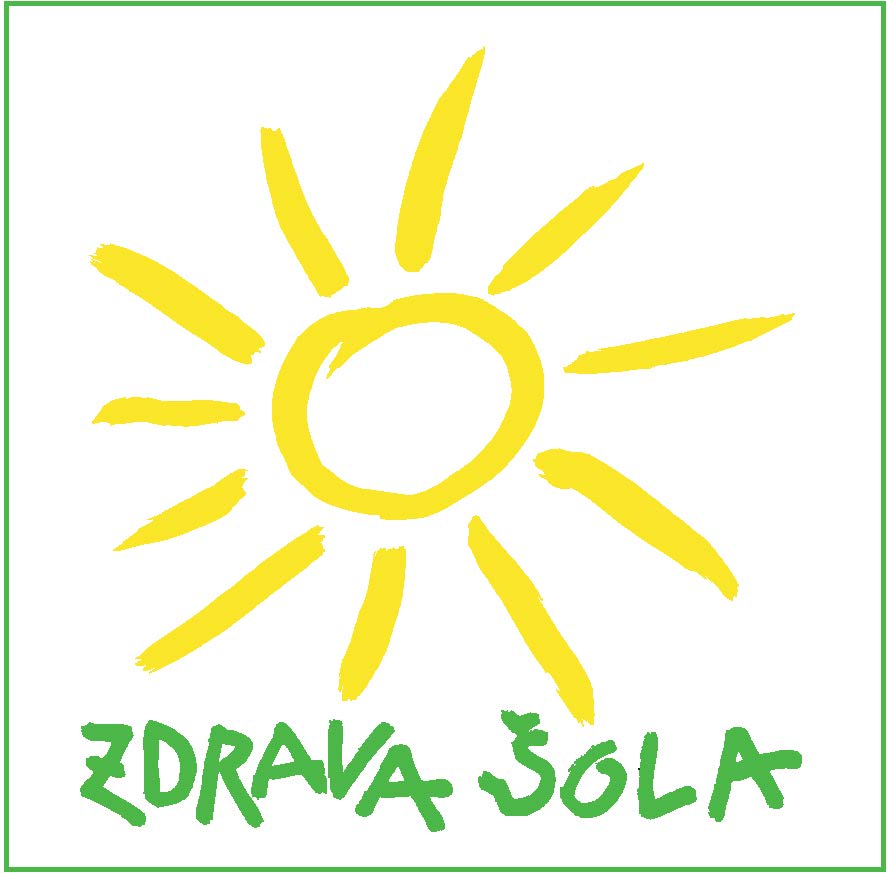 Regijsko izobraževalno srečanje na temo »Varovanje in krepitev duševnega zdravja otrok in mladostnikov« (24. 10. 2017, NIJZ OE Nova Gorica)Zaradi potrebne organizacije dela na šoli, se letos nismo udeležili vseh izobraževanj.V okviru prvega izobraževanja smo preko izvedbe primerov delavnic osvežili znanja za izboljševanje duševnega zdravja (priročnik v tiskani obliki v zbornici), knjižno polico pa smo dopolnili še z enim izvodom priročnika Ko učenca strese stres (tudi v zbornici). Ugotavljamo, da priročnika To sem jaz obravnavata vsebine, ki so oblikovane prezahtevno za našo populacijo učencev. Učiteljem lahko služita kot dodatno strokovno gradivo ali vir idej za prilagoditev in izvedbo posameznih aktivnosti. Priročnika sta bolj uporabna v šolski svetovalni službi lahko pa tudi pri izvajanju določenih ur DSP.Med letom smo opažali, da določene teme sovpadajo s projektom Eko šole in jih lahko povezujemo, zato predlagamo srečevanja članov timov na skupnih sestankih.Tudi letos ugotavljamo, da precej vsebin, ki jih zajema ZŠ, učitelji že redno in uspešno vključujejo v svoje delo z učenci. Sodelavci so bili z novostmi ZŠ seznanjeni na aktivih oz. v okviru neformalnih srečanj in razgovorov.Uspešno izvedene oz. zaključene naloge: minute za zdravje ureditev police za tiskano gradivo ZŠ v zborniciNačrti in predlogi za prihodnje šolsko leto: spodbujanje sodelavcev za vključevanje vsebin ZŠ v pouk in druge dejavnosti organizacija in izvedba glasbenih odmorov načrtovanje za »izgradnjo« senzorne potiProjekt: EKO ŠOLA - vodja Nataša LapajneOsnovna šola Kozara Nova Gorica je v  šolskem letu 2017/18 uspešno zaključila drugo leto delovanja v programu Ekošola.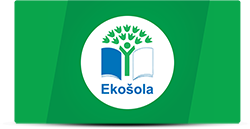 Na začetku nam je veliko časa vzelo spoznavanje novega EkoPortala. Člani Eko šole smo se v novembru sestali in se dokončno dogovorili, katere projekte bomo v okviru Eko šole izpeljali. Izbrali smo Ekoodbor naše šole, ki ga sestavlja g. ravnatelj Edvard Vrabič, Nataša Lapajne, Bernarda Zorn, Janja Žnidarčič in Miloš Sever. Člani so nato izpolnili ekoakcijski načrt. 4. 1. 2018 je bila podpisana Ekolistina šole. Ekoakcijski načrt je vseboval 24 izbranih aktivnosti in 14 vodij aktivnosti (projektov):Likovno ustvarjanje - Ozaveščanje - Likovno ustvarjanje (Maja Černe Bralić)Hrana ni za tjavendan - Zmanjševanje zavržene hrane - Hrana ni za tjavendan (Tanja Lozej)Tradicionalni slovenski zajtrk - Hrana in zdravje - Tradicionalni slovenski zajtrk (Tanja Lozej)Star papir zbiram, prijatelja podpiram - Zbiranje odpadnega papirja in kartona (Jasna Caiffa)Misija Zeleno - Trajnostna mobilnost - Trajnostna mobilnost - Ozaveščanje Misija: Zeleni koraki (Irena Štrancar)Vzdrževanje lastnega vrta (Janja Žnidarčič)Spodbujanje/izvajanje pohodov in planinskih izletov v naravo (Irena Štrancar)Spodbujanje rekreativnih odmorov v telovadnicah in na prostem (Meta Bevk Vončina)Uporaba sadja in zelenjave iz šolskega vrta, sadovnjaka … (Janja Žnidarčič)Didaktika: Hrana ni za tjavendan (Tanja Lozej)Priprava sheme šolskega sadja (Tanja Lozej)Sajenje začimb in dišavnic (Janja Žnidarčič)Izvajanje aktivnosti za zdravje in dobro počutje - vsakodnevne »minute za zdravje« (Meta Bevk Vončina)Ureditev mirnega zunanjega prostora za pogovor in druženje (Valentina Cigoj)Moje prve vrtne škarje (didaktični pripomoček za pridobivanje osnovnega znanja o obrezovanju rastlin od zeliščnega vrta do sadovnjaka) (Bernarda Zorn)Ozaveščanje - Star papir zbiram, prijatelja podpiram (Jasna Caiffa)Zbiranje odpadnih baterij (Miloš Sever)Zbiranje izrabljenih tonerjev in kartuš (Miloš Sever)Zbiranje pokrovčkov (Miloš Sever)Ogled hidroelektrarne (Tina Korče)Vključevanje otrok, učencev, dijakov v urejanje okolice ustanove - pobiranje odpadkov (Nataša Lapajne)EKO - paket - Ozaveščanje - EKO-paket (Meta Bevk Vončina)EKO - paket - Zbiranje odpadne embalaže KEMS (Tetra Pak) (Meta Bevk Vončina)Zbiranje odpadne električne in elektronske opreme (Miloš Sever)Večje novosti v letošnjem šolskem letu znotraj projekta Ekošole. Po razredih smo namestili škatle, spodbujali učence, da so prinašali papir. Še vedno se nekateri učenci papir puščali spodaj pri stranskem vhodu v kuhinjo.  Pripravili smo košaro z vrečkami za kruh in sadje. Lani je sadje ostajalo po razredih, letos so učenci sadje večinoma vedno pojedli med rekreativnim odmorom. Pobuda je bila, da naj bi vsaka skupina PB imela svojo škatlo za shranjevanje KEMS embalaže, ki bi jo bilo potrebno pravilno zložiti in jo nato odložiti v rumen zabojnik za šolo. Eko šola se je povezovala tudi z Zdravo šolo in skrbjo za zdravje. Tako so učenci uredili mirni zunanji prostora za pogovor in druženje, učenci so rekreativne odmore ob lepem vremenu preživljali na ploščadi pred šolo, ob slabem vremenu pa v telovadnici, spodbujali in izvajali p smo tudi pohode in planinske izlete v narave. Naša šola je pod mentorstvom Maje Černe Bralić sodelovala na Likovnem natečaju tečaju za kreativno likovno ustvarjanje o okolju in naravi in prejela odlično drugo mesto  v posebni kategoriji.Do 8. junija so vse vodje aktivnosti napisale poročilo, v katerih so zajele pozitivne in negativne izkušnje, podale pa so tudi predloge za naprej. Z vzgledom in navajanjem učencev, da je recikliranje, varčevanje in skrb za zdravje del vsakdana, učence največ naučimo. V naslednjem šolskem letu bi bilo zelo koristno, da bi razne zbiralne akcije, napotke in obvestila sporočali tudi v spletni zbornici v za to namenjenem razdelku. Projekt:  SHEMA ŠOLSKEGA SADJA – vodja: Tanja LozejV obdobju izvajanja Sheme šolskega sadja in zelenjave smo izvedli naslednje izobraževalne dejavnosti:PRI ŠOLSKIH URAH POGOVOR O POMENU HRANE Pri šolskih urah smo spregovorili o pomenu hrane za odraščajočega otroka in pubertetnika ter o primerni hrani za starostnika.Pripravili smo različne sadne sladice in sokove, zelenjavne prigrizke, slivovo marmelado.Pripravili smo tudi morsko jed in uporabili zelenjavo in zelišča iz šolskega vrta.ZLATO JABOLKOUčenci so obirali kakijevo drevo. Iz kakijev smo naredili veliko stvari: kakijevo pito, marmelado, nekaj smo jih posušili, nekaj pa smo jih pripravili s pudingom.SUŠENJE JABOLKUčenci 5. razreda so povabili 1. in 3. razred na delavnico sušenja jabolk. Starejši učenci so mlajšim najprej predstavili gospodinjsko učilnico, kasneje pa še sam postopek priprave jabolčnih krhljev. Pomerili so se v lupljenju in rezanju jabolk, okušali so različne vrste suhega sadja. Ker pa nam je ostalo veliko jabolk, smo pripravili še jabolčno čežano.OGLED BIOTEHNIŠKE ŠOLEUčenci 8. in 9. razreda so se udeležili tehničnega dne na biotehniški šoli. Tamkajšnji učenci so jim pokazali kaj vse pridelujejo. Pokazali so jim tudi njihove pridelke in izdelke.Kasneje so pripravili kekse z domačo marmelado. Preizkusili so se tudi v pripravi kisanja zelja.SODELOVANJE NA PROJEKTU »TRADICIONALNI SLOVENSKI ZAJTRK«Tudi letos smo v mesecu novembru sodelovali na projektu. Učenci so za zajtrk pojedli izdelke slovenskega porekla. NATEČAJ »Reciklirana kuharija«V mesecu marcu je v okviru projekta »Hrana ni za tjavendan« potekal nagradni natečaj »Reciklirana kuharija«. Na natečaju so sodelovali učenci petega razreda v kategoriji šol s prilagojenim programom. Pripravili so odlično zelenjavno pito s »starim« kruhom in usvojili drugo mesto.Projekt: GRADIMO MOSTOVE MED BREGOVI RAZLIČNOSTI – vodja: Maja Černe BralićTudi v letu 2018 smo na naši šoli izvedli šolski projekt Gradimo mostove med bregovi različnosti, katerega osnovni cilj je aktivno vključevanje in povezovanje učencev naše šole s sovrstniki v lokalnem okolju. Aktivno vključevanje otrok in mladostnikov v širše družbeno okolje pa je navsezadnje tudi poslanstvo naše šole. In temu smo predani prav vsi delavci šole. V ta namen smo organizirali številne dejavnosti ter se, če je bilo le mogoče, odzvali povabilom drugih ustanov,centrov, društev,… v ožji in širši okolici:Septembra so se učenci in učitelji oddelkov posebnega programa odzvali povabilu Doma upokojencev Nova Gorica in Društva GO – spominčica za pomoč pri demenci Nova Gorica ter se udeležili sprehoda za spomin, s katerim so obeležili svetovni dan alzhajmerjeve bolezni.Decembra so se učenci 5., 6. in 7. razreda udeležili srečanja s petošolci iz Osnovne šole Milojke Štrukelj Nova Gorica, kjer so se preizkusili v različnih športnih igrah.Marca so našo šolo obiskali učenci 4. razreda Osnovne šole Milojke Štrukelj, ki pod mentorstvom Danijele Manoilov ustvarjajo kamišibaj gledališče.Decembra so nas obiskali učenci OŠ Solkan, ki so nam pripravili gledališko predstavo Cesarjeva nova oblačila.Marca smo v času podaljšanega bivanja povabili prvošolčke iz OŠ Frana Erjavca Nova Gorica na ogled generalke za predstavo Od kod.Marca so učenci naše šole pod mentorstvom učiteljic Valentine Cigoj in Tine Krivec v Kulturnem domu v Šempasu pripravili gledališko predstavo Od kod.15. in 16. 3. 2018 smo na naši šoli organizirali dan odprtih vrat ter povabila prijatelje iz OŠ Frana Erjavca Nova Gorica, OŠ Milojke Štrukelj Nova Gorica ter OŠ Ivana Roba Šempeter pri Gorici. V družbi več kot 150-ih učencev in njihovih učiteljic smo proslavili dan šole ter obeležili 40. obletnico delovanja v stavbi, na Kidričevi 35.Marca smo se na povabilo OŠ Frana Erjavca Nova Gorica udeležili koncerta slovenskega pevca Vlada Kreslina, ob zaključku bralne značke.Marca so nas v času podaljšanega bivanja obiskali učenci OŠ Šempas, ki so nam pripravili gledališko predstavo Kralj Matjaž.Aprila smo se učenci, starši in delavci šole, učenci OŠ Solkan, druščina iz CISV udeležili pohoda z modrimi baloni z namenom mimoidoče ozaveščati o avtizmu.Aprila sta se dva učenca iz oddelka posebnega programa v spremstvu učiteljice udeležila mednarodnega integracijska srečanja ljudi  z motnjami v telesnem in duševnem razvoju v Celovcu.ŠOLSKA SKUPNOST UČENCEV – analiza vprašalnika za učenceVprašalnik Otroškega parlamenta je rešilo skupaj 64 učencev (20 učencev oddelkov posebnega programa in 44 učencev prilagojenega izobraževalnega programa z nižjim izobrazbenim standardom). Iz odgovorov lahko razberemo, da se večina učenk in učencev na naši šoli počuti prijetno (81% anketirancev je izbralo oceno 4 ali 5).Zadovoljni so tudi z odnosom in poučevanjem učiteljic in učiteljev, saj je povprečje vseh odgovorov znašala ocena 4,5. 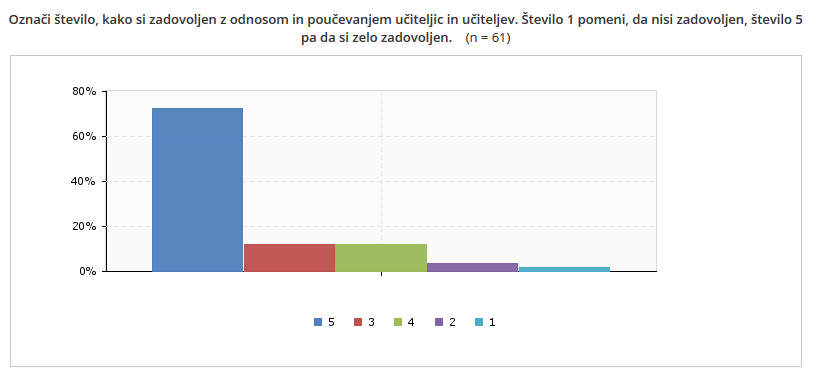 Pod predloge, kaj bi lahko učiteljice in učitelji spremenili, so navedli naslednje: da bi učiteljice narekovano več krat ponovile, da bi kdaj tudi »šenkale« ocene, da bi učenje črk potekalo počasneje, da bi bilo pri pouku malo bolj zabavno, da bi plesali, poslušali muziko in da učiteljice ne bi kaznovale, bi manj kričale in dajale manj domačih nalog. Nekdo si je zaželel, da bi ga učitelj športne naučil delati preval. Dva učenca sta zapisala, da bi lahko bile učiteljice bolj prijazne. 11 učencev nima predloga. Poleg slednjega pa so zapisali še: možnost imeti telefone na šoli, lego kocke, da bi bilo več športa in športnih dni,  da bi se več igrali, da bi vsak dan pili kakav, da bi na šoli spremenili barve, luči, zvočnik. Razberemo lahko, da si pomembnih sprememb pri odnosu in poučevanju učiteljic in učiteljev učenci ne želijo, saj so se predlogi večinoma pojavljali posamično. Zasledimo pa željo po dodatni igri, gibanju in športu, kar se je pokazalo tudi pri odgovorih na naslednja vprašanja. Večina učencev (70,4% ) prilagojenega izobraževalnega programa z nižjim izobrazbenim standardom bi si tako želelo, da bi rekreativni odmor trajal dlje. Ravno tako je 61% vseh učencev naše šole izrazilo željo, da bi bilo več gibanja in športnih dejavnosti. S športnimi dnevi je zelo zadovoljnih 36 učencev (59%), 17 učencev je zadovoljnih, 6 učencev včasih ni zadovoljnih, 2 pa nista zadovoljna. Iz zapisanih predlogov, kaj bi spremenili, lahko sklepamo, da je manjše zadovoljstvo pri nekaterih povezano s tem, da jim šport ni všeč. Nekateri pa bi si želeli še več športnih dni in takih izletov, da bi se nam vsi drugi čudili. En učenec bi si želel spremembo poti, saj naj bi hodili vedno po enih in istih poteh.  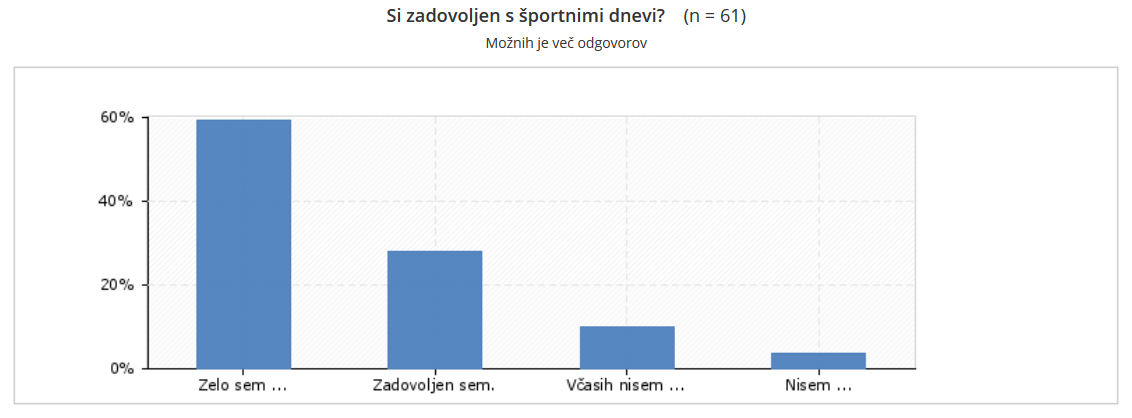 Najbolj enotno so učenci in učenke odgovarjali na vprašanje, s katerim so določili, da si želijo, da bi na šolo prihajali oz. na šoli bivali tudi različni hišni ljubljenčki (hrček, pes, ribica,…). Slednjega si želi 92 % vseh anketirancev.Ker se je v zimskem času večkrat slišalo jamranje, da je na šoli mrzlo, smo učence povprašale tudi o tem. Tako je le 24 učencev (38%) odgovorilo, da jim je na šoli dovolj toplo, vsem preostalim (58%) pa je na šoli včasih malo mrzlo ali večinoma mrzlo. Večnamenski prostor je bil izbran kot najbolj mrzel. 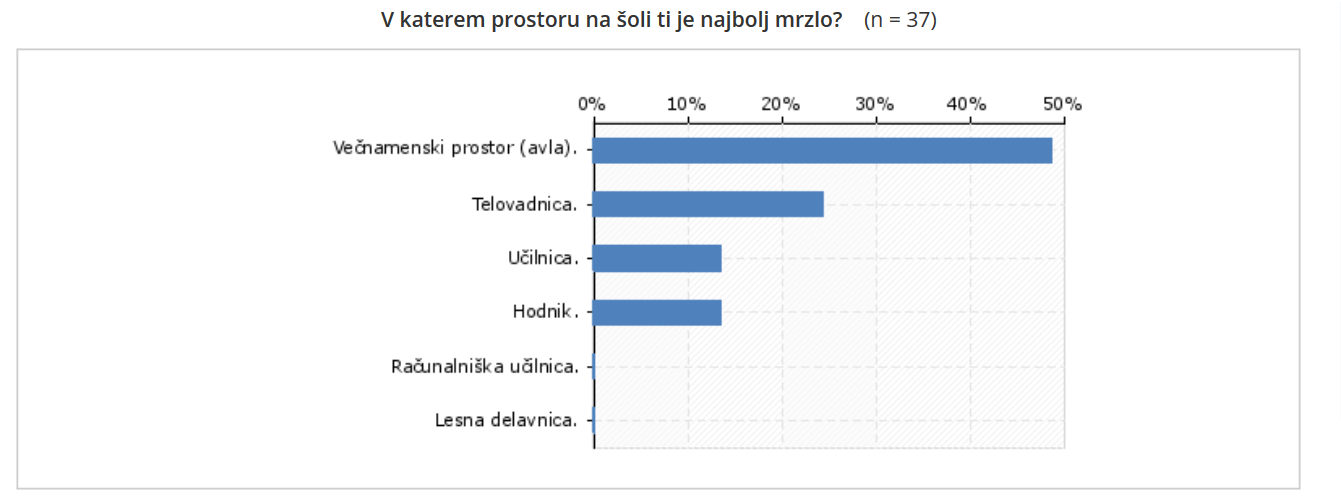 Učenci so v nadaljevanju ocenjevali, kako so zadovoljni s posameznimi prostori na naši šoli. Iz slednjega lahko povzamemo, da so učenci s prostori na šoli v večji meri zadovoljni (povprečje vseh ocen je 3,9), si pa še vedno želijo določenih sprememb, izboljšav. Slednje so učenci podali na razrednih urah, predstavniki razredov pa so o njih poročali na šolskem parlamentu. Predlogi, ki so se velikokrat ponavljali so bili: več knjig, novi goli in žoge, zavesa v telovadnici, prebarvana ograja in igrala na igrišču, postavitev sence na atriju oz. igrišču, novi koši na igrišču, ureditev luknje za nogometnim igriščem, nova vrata, rulete, tabla IKT v razredu, nove barve zidov, leseni labirinti na zidovih in igralni ustvarjalni kotiček v 1. nadstropju.Med prostori so najbolj dobro ocenili telovadnico, najslabše pa so ocenili atrij. 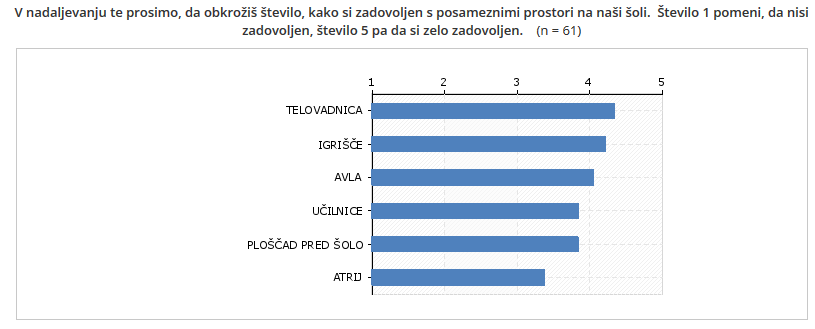 Skozi celotno leto je bila na sestankih otroškega parlamenta največkrat slišana želja, da bi spremenili sedanji šolski zvonec. Analiza dobljenih podatkov pa je nekoliko presenetila, saj si zamenjave šolskega zvonca želi le 47% vseh anketirancev. Zapisali so, da je sedanji zvonec preglasen, določeni se ga celo prestrašijo. Želeli bi si, da bi namesto dosedanjega zvonca raje zaigrala melodija, glasba ali kakšen drug zvok. Opaženi so bili tudi zvočniki na stenah razredov. 78% učencev bi si želelo, da bi se po razrednih zvočnikih sporočalo pomembne dogodke, ki se dogajajo na šoli. Na sestankih otroškega parlamenta so učenci prilagojenega izobraževalnega programa z nižjim izobrazbenim standardom podali opažanja, da ne poznajo posebnega programa, da ne vejo, kaj točno tam počnejo, da jih vidijo le, ko gredo na sprehod. Zanimalo nas je, koliko učencev si želi povezovanja. 48% vseh učencev bi si želelo več povezovanja med učenci iz šolskega programa in učenci iz oddelkov posebnega programa. 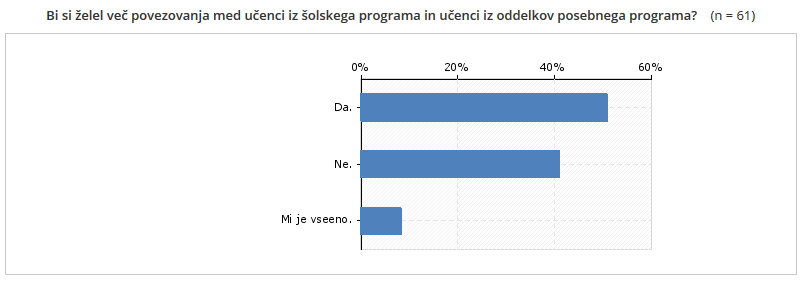 Učenci posebnega programa pa bi si v večini želeli uriti v industrijskem delu ( 65%).Spremljanje dela pedagoških delavcev Delo pedagoških delavcev je bilo spremljano s formalnimi in neformalnimi razgovori, s pregledom vodenja in urejanja pedagoške dokumentacije, urejenostjo učilnic, s spremljanjem pripravljenosti posameznika za sodelovanje v skupnih dejavnostih šole in vzpostavljanja odgovornosti posameznika za razvoj kakovosti šole. Namen spremljanja pouka je bil informativni, svetovalni in razvojno inovacijski.V letu 2018 je bilo izvedenih 11 pedagoških ur spremljave pouka pri 3 strokovnih delavcih. Spremljava pouka poteka v treh fazah:prijava na hospitacijo z oddajo dnevne priprave,izvedba hospitacije, pri kateri se izvaja vsebina opazovanja inanaliza ure, na katero učitelj prinese kritično samoevalvacijo, nato sledi skupna analiza.Spremljava pouka je bila izvedena s poudarkom na:usklajenosti šolske dokumentacije,uporabo didaktičnih pripomočkov,vključevanju učencev s primanjkljaji v delo skupine.Organizacija in izvedba hospitacij in pedagoške prakse za študente Na šoli je opravljalo obvezno prakso:4 študentke Oddelka za specialno in rehabilitacijsko pedagogiko Pedagoške fakultete iz Ljubljane (PP VIZ, PP NIS, delo v predšolskih oddelkih, MSPS),1 študentka Edukacijskih ved Pedagoške fakultete Koper.Sodelovanje s starši roditeljski sestanki: vodil jih je ravnatelj, svetovalna delavka in razredniki. Obravnavali smo program dela v tekočem letu in realizacijo le-tega. Razredniki so pripravili aktualne teme, ki so zanimale starše (šola v naravi, NPZ, karierna orientacija, uresničevanje Vzgojnega načrta…), ob koncu šolskega leta in zaključku koledarskega leta je bilo skupno srečanje učencev, staršev in ostalih delavcev šole,razredniki in drugi strokovni delavci so mesečno in tedensko izvajali redne pogovorne ure,sodelovanje pri načrtovanju, predstavitvi, spremljanju in evalvaciji individualiziranih programov,druga srečanja so organizirali razredniki (družabno srečanje, povabilo na delavnice, prireditve, nastopi). Odziv staršev na povabila je različen, praviloma so srečanja dobro zastopana.Mobilna specialno pedagoška služba Mobilno specialno pedagoško službo (MSPS) opravlja 18 specialnih pedagoginj, 1 inkluzivna pedagoginja, 2 socialni pedagoginji 1 psihologinja in logopedinja. 13 strokovnih delavk dela samo na osnovnih šolah, 9 pa tudi v vrtcih. Dodatno strokovno pomoč (DSP) izvajamo na 15 osnovnih šolah s 14 podružničnimi  šolami, v 1 srednji šol in 9 vrtcih. Tedensko izvajamo 427 ur dodatne strokovne pomoči. Od tega 44 ur v vrtcih, 376 ur v osnovnih in 7 na srednjih šolah.  Na osnovnih in srednjih šolah se tedensko izvaja 331 ur specialno pedagoške obravnave, 40 ur socialno pedagoške obravnave, 4 ure strokovne pomoči psihologa in 1 ura pomoči inkluzivnega pedagoga. V vrtcih se tedensko izvaja 44 ur specialno pedagoške obravnave in 3 ure logopedske obravnave. DSP prejema 169 učencev in 25 predšolskih otrok. Število tedensko opravljenih ur se je v primerjavi s septembrom povečalo za 48 to pomeni za 12,7 %. V prvem polletju šolskega leta 2018/2019 je bilo realiziranih 6185 ur na OŠ, 110 na SŠ in 597 ur v vrtcih.Specialne in socialne pedagoginje se redno se srečujemo na aktivih MSPS. Imele smo 5 aktivov, na katerih smo bile aktivne, zgovorne in ustvarjalne. Pripravljamo se na projektno delo v dveh skupinah.  Izbrale smo področje senzomotorične integracije in učne strategije. 3 specialne pedagoginje so izvedle predavanja za starše po šolah. Udeležile smo se 15 izobraževanj.Preglednica štev. 9: Primerjava ur DSP ob zključku šolskega leta 2017/2018 in konec decembra 2018.Ocena uspeha pri doseganju zastavljenih ciljev Upoštevaje fizične, finančne in opisne kazalce iz letnega programa za leto 2018 ugotavljamo, da so bili cilji realizirani. Šola deluje stabilno, trenda upadanja števila učencev ni. Sprotna vlaganja in sanacije pripomorejo k dobremu stanju stavbe, naprav in zunanjega videza. Skrbno načrtujemo porabo proračunskih sredstev in jih rabimo strogo namensko. Pri doseganju ciljev iz finančnega načrta smo se srečevali z naslednjimi tveganji: Obveznosti s strani staršev - spremljamo stalne težave z rednim poravnavanjem obveznosti s stani nekaterih staršev.Šola je z vsemi donatorji podpisala pogodbo, s katero se je zavezala, da bo sredstva porabila namensko v okviru pogodbenih obveznosti. Donatorji praviloma namenijo sredstva za izboljšanje statusa učencev, pomoč socialno ogroženim, dvigovanje kvalitete vzgojno izobraževalnega procesa, za nakup didaktičnih in terapevtskih pripomočkov, za zdravo preživljanje prostega časa… Pogodbene obveznosti vedno dosledno izpolnjujemo in jih dokazujemo s poročili oz. računi.Ocena gospodarnosti in učinkovitosti poslovanja Zaposleni šole smo nenehno pozorni na gospodarno ravnanje z materialom in opremo. Skrbimo za redna in sprotna popravila in odpravljanje napak, opozarjamo na racionalno rabo energetskih virov (elektrika, voda, ogrevanje). Za odpravljanje napak iščemo najprej notranje vire. Pri izvajanju del iščemo tudi več ponudnikov kot je zakonsko predpisano, da dejansko primerjamo cene storitev in nato izberemo najugodnejšega. Naloge, ki si jih zastavimo, temeljito premislimo in načrtujemo. Upoštevamo možnosti, sposobnosti in izkušnje (lastne in tuje). Menimo, da na vseh področjih ravnamo s sredstvi skrajno racionalno in gospodarno, v kar nas sili tudi dejstvo, da je novih nalog in potreb, ki zahtevajo dodatna finančna sredstva, vedno več. Gospodarnost je razvidna tudi iz števila prijav na razpise za različne vire: pridobitev opreme in učnih in didaktičnih pripomočkov, knjižna gradiva, projekte. Ocena delovanja sistema notranjega finančnega nadzora V zvezi z notranjim finančnim nadzorom imamo vzpostavljena naslednja interna pravila in postopke:Pravilnik o računovodstvu,Pravilnik o gibanju knjigovodskih listin,Pravilnik o popisu,Register tveganj,Samoocenitveni vprašalnik, ki ga izpolnjujemo na podlagi registra tveganj in drugih dokumentov (LDN, akt o sistematizaciji, zapisniki, finančni načrt..),Obrazec v zvezi s protikorupcijsko zakonodajo, Načrt integritete.Vzpostavljeni so postopki notranje kontrole obdelovanja knjigovodskih listin, prejetih računov. Šola ni pridobila dodatnih sredstev za pokrivanje stroškov interne revizije, zato revizija ni bila izvedena.Priloga dokumentu je Izjava o oceni notranjega nadzora javnih financ.Ocena učinkov poslovanja na druga področja, predvsem na gospodarstvo, socialo, varstvo okolja, regionalni razvoj in urejanje prostora Gospodarstvo Izobraževanje in približanje gospodarskih dejavnosti je redni del vzgojno izobraževalnega procesa. Z gospodarstvom sodelujemo v sodelovanju s starši učencev, ko nam ponudijo ogled njihovega poklica oz. dejavnosti, ki jo opravljajo. V letu 2019 bo šola postala implementacijska šola v okviru projekta POGUM, ki vzpodbuja in razvija podjetniške kompetence zaposlenih in učiteljev.Gospodarstvo je tudi občasni vir dodatnih sredstev, ki nam jih donirajo pretežno za pomoč učencem in izboljšanje vzgojno izobraževalnega dela. Socialno področje Nekaj sredstev z Ministrstva za šolstvo in šport in občin je namenjenih raznim socialnim transferjem. Družinam pomagamo pri subvencijah pri prehrani, plačilu šole v naravi, plačilu stroškov za učne ekskurzije, športne dneve, vstopnine.  Iz lastnih virov ter iskanju donatorskih sredstev pomagamo učencem pri nabavi šolskih potrebščin in drugih gradiv, ki niso vir učbeniškega sklada. Opažamo porast težjih ekonomskih razmer družin in se temu primerno odzivamo s programi.V prihodnje pričakujemo še porast finančnih stisk ter posledično tudi drugih psihosocialnih težav. Aktivno delujemo na preventivnem področju v pomoč učencem in staršem. Varstvo okolja Na šoli izvajamo ločeno zbiranje odpadkov. V sodelovanju s Komunalo Nova Gorica, informiramo učence o ekologiji in pomembnosti ločevanja odpadkov. Sodelujemo pri lokalnih projektih. Šola izvaja aktivnosti v okviru projekta EKO ŠOLA in je v letu 2018 pridobila EKO zastavo..Regionalni razvoj Srednje šole iz regije predstavljajo našim učencem svoje programe, sodelujemo z njimi pri kariernem usmerjanju, pridobivanju praktičnega znanja, izdelavi izdelkov, sledimo zaposlitvenim tokovom. Z lokalno skupnostjo sodelujemo pri pripravah projektov in načrtovanja smotrnejše rabe energije, varčevanju z energijo, ravnanje z odpadki. Sledimo trendom in standardom širše skupnosti za osveščanje otrok in odraslih pri ekološki osveščenosti. Urejanje prostora Šola si prizadeva za urejen videz stavbe, urejenost notranjih prostorov, sprotno odpravljanje poškodb in napak, urejenost zunanjih površin. Sproti sami prebelimo učilnice, izvedemo manjša popravila, opravimo zamenjavo pip in napeljav v WC-jih, poškodovano pohištvo, žaluzije. Vozilo za prevoz šolskih otrok redno vzdržujemo na pooblaščenem servisu. V letu 2018 se je v delu šole, kjer je bila varilnica in kovinarska delavnica, začelo izvajati gradbena dela za vzpostavitev Centra za krepitev zdravja, ki bo deloval pod okriljem Zdravstvenega doma Nova Gorica. V delu stavbe in okolici bodo popolnoma prenovljene električne in strojne inštalacije, notranje stavbno pohištvo in oprema. V dogovoru z MONG, ZD Nova Gorica in OŠ Kozara Nova Gorica, bodo prostori v uporabi za potrebe dejavnosti ZD Nova Gorica za obdobje največ 5 let po predaji prostorov namenu, oziroma manj, če bo ZD Nova Gorica prej pridobil nove prostore v okviru gradnje novega zdravstvenega doma.Po preteku tega roka bo OŠ Kozara dobila v uporabo prenovljene prostore brez obveznosti.Analiza kadrovanja in kadrovske politike in stanje v letu 2018 Preglednica št. 10: Število in struktura zaposlenih delavcev v primerjavi z letom 2017.Preglednica št. 11: Doseženi nazivi strokovnih delavcev. Preglednica št. 12: Pregled števila zaposlenih po stopnji izobrazbeSkupaj zaposlenih delavcev na dan 31. 12. 2018 je bilo 62, kar je za dva več kot v istem obdobju leta 2017. Sedem delavk je bilo zaposlenih za krajši delovni čas, dve delavki sta bili zaposleni preko javnih del, ena delavka je na porodniškem dopustu in tri delavke so na dolgotrajni bolniški odsotnosti. Ena delavka je prejela odločbo ZPIZ o prilagoditvi delovnega mesta v skladu s fizičnimi omejitvami, ki jih ima pri delu. Postopek iskanja ustreznega delovnega mesta poteka v sodelovanju z Ministrstvom za izobraževanje, znanost in šport.Eni strokovni delavki je zaradi hudih kršitev obveznosti iz pogodbe o zaposlitvi, hudih kršitev določil Kolektivne pogodbe vzgoje in izobraževanja, hudih kršitev določil Zakona o delovnih razmerjih, hudih kršitev določil Zakona o usmerjanju otrok s posebnimi potrebami in hudih kršitev moralnih in etičnih načel pri delu z otroki s posebnimi potrebami dne 17. 12. 2018 prenehalo delovno razmerje na šoli.Sicer pa vedno bolj izpolnjujemo zaposlitvene vrzeli z ustrezno usposobljenim kadrom. Razpise smo izpeljali v skladu z zakonskimi predpisi. Ena strokovna delavka je tudi zaključila šolanje in pridobila zahtevano izobrazbo. Pri petih delavkah so vzpostavljene aktivnosti za pridobitev pogojev za pristop k opravljanju strokovnega izpita. Za pridobitev ustreznega kadra smo na trgu delovne sile iskali različne informacije, tako s pomočjo Zavoda za zaposlovanje, študentk kot tudi osebnih prijav kandidatov. Del zaposlitev za določen čas ostaja, predvsem na račun povečevanja števila zaposlenih v mobilni specialno pedagoški službi, posledično pa prihaja do pomanjkanja ustreznega kadra na matični šoli. Vrzeli skuašmo zapolniti z zaposlovanjem strokovnega kadra, ki je po izobrazbi soroden specialnim in rehabilitacijskim pedagogom – inkluzivni pedagog, socialni pedagog. Na šoli je bila na dan 31. 12. 2018 zaposlena ena invalidna oseba. Ker šola ne izpolnjuje kvote dveh zaposlenih invalidnih delavcev, mora šola za vsakega invalida, ki bi ga morala zaposliti za izpolnitev predpisane kvote, plačati 70 % minimalne plače v sklad prispevek za vzpodbujanje zaposlovanja invalidov.S skladu z veljavnimi predpisi so bili delavci pred nastopom dela napoteni na zdravniške preglede. Del zaposlenih smo napotili na preventivne sistematske zdravstvene preglede. Kadrovska struktura in izpolnjevanje zaposlitvenih pogojev strokovnih delavcev se vsako leto izboljšuje. Šola zaposluje delavce, ki ustrezajo kadrovskim pogojem ali absolvente, ki se izobražujejo in bodo z dokončanjem izobraževanja pogojem ustrezali.Razvoj kadrov V šoli se trudimo spremljati in vnašati v naše delo dognanja sodobnih pedagoških znanosti, metod in načel specialno pedagoškega dela, specialne pedagogike, logopedije, psihologije, fizioterapije, kot tudi ostalih vedenj, ki pripomorejo k uspešnemu učenju, vzgoji, k čim večji samostojnosti in vključevanju učencev v družbeno skupnost. Mlajšim sodelavcem nudimo podporo, da lahko teoretična znanja dopolnjujejo s praktičnim delom.Razvoj kadrov dosegamo z internimi izobraževanji,  izobraževanji po Katalogu stalnega strokovnega izpopolnjevanja na spletni strani MIZŠ, hospitacijami, sodelovanjem na simpozijih, strokovnih srečanjih, izobraževanjih administrativno tehničnega osebja ter sodelovanjem na študijskih skupinah. Podrobnejša realizacija je v poročilu LDN. Investicije ter investicijska vlaganjaV letu 2018 ni bilo investicijskih vlaganj v objekt.Oprema in učni pripomočki Poleti smo v okviru investicijskega vzdrževanja izvedli naslednja vzdrževalna dela:Šola je pridobila sredstva v višini 27.953,00 EUR s strani občin ustanoviteljic v obliki sredstev za investicijsko vzdrževanje, preostanek sredstev v višini 576,23 EUR pa iz presežka dohodkov nad prihodki iz preteklih let.Gospodarno smo skrbeli za sprotna popravila, opravljali redne servise in popravila aparatov in strojev, popravila ključavnic, kljuk, vodovodnih pip, prepleskali nekatere prostore. V poletnih počitnicah smo opravili generalno čiščenje šole.Nastanek morebitnih nedopustnih ali nepričakovanih posledic pri izvajanju programa Tudi v naslednjem poslovnem letu pričakujemo socialne in ekonomske težave družin in s tem morebitno povečanje neplačnikov oz. plačil z zamikom. S stalnim pregledom bomo sproti urejali in kontrolirali morebitne izpade ter iskali še dodatne vire za ublažitev. Za dolgove, ki so tik pred zapadlostjo, smo sprožili postopke izterjave.Poslovno in računovodsko poročilo je nastalo na podlagi dejanskih in izkazanih dokumentov. Poslovno leto ocenjujem kot uspešno na vsebinski in programsko izvedbeni ravni. Na področju poslovanja in financ je bilo poslovno leto uspešno. Dokumenti s podatki so dostopni v arhivih šole. Poslovno poročilo pripravil:Edvard Vrabič,RavnateljRAČUNOVODSKO POROČILOOsnovna šola Kozara Nova Gorica sodi med določene uporabnike enotnega kontnega načrta in sicer med posredne uporabnike proračuna (Uradni list št. 13/2000), določeniuporabnik enotnega kontnega načrta s šifro proračunskega uporabnika 69043. Del letnega poročila je tudi računovodsko poročilo, kjer so obravnavani računovodski izkazi. Pri sestavljanju letnega poročila so bile upoštevane naslednje pravne podlage: SRS 2016,Zakon o javnih financah (Uradni list RS št. 11/11-UPB4,110/11 in 46/13), Zakon o računovodstvu (Uradni list RS, št. 23/99 in 30/02-1253), Pravilnik o razčlenjevanju in merjenju prihodkov in odhodkov pravnih oseb javnega prava (Uradni list RS 134/03, 34/04, 13/05, 114/06-4631, 138/06, 120/07, 112/09 in 58/10 in 97/12), Pravilnik o enotnem kontnem načrtu za proračun, proračunske uporabnike in druge osebe javnega prava (Uradni list RS št. 112/09, 58/10, 104/10 in 104/11 in 97/12, 84/16), Pravilnik o načinu in stopnjah odpisa neopredmetenih sredstev in opredmetenih osnovnih sredstev (Uradni list RS št. 45/05, 114/06-4831, 138/06, 120/07, 48/09, 112/09 in 58/10), Pravilnik o načinu in rokih usklajevanja terjatev in obveznosti po 37. členu Zakona o računovodstvu (Uradni list RS št. 117/02 in 134/03), Pravilnik o sestavljanju letnih poročil za proračun, proračunske uporabnike in druge osebe javnega prava (Uradni list RS št. 115/02, 21/03, 134/03, 126/04,120/07, 124/08, 58/10, popr. 60/10, 104/10 in 104/11, 86/16) Navodilo o pripravi zaključnega računa državnega in občinskega proračuna ter metodologije za pripravo poročila o doseženih ciljih in rezultatih neposrednih in posrednih uporabnikov proračuna (Uradni list RS št. 12/01, 10/06, 8/07 in 102/10). Letno poročilo določenega uporabnika enotnega kontnega načrta je v skladu z 21. členom Zakona o računovodstvu sestavljeno iz : RAČUNOVODSKEGA POROČILA bilanca stanja izkaz prihodkov in odhodkov pojasnila k obema izkazomaPOSLOVNEGA POROČILA poročilo o doseženih ciljih in rezultatih IZJAVE O OCENI NOTRANJEGA NADZORA JAVNIH FINANC I. BILANCA STANJAPrilogi k bilanci stanja sta: stanje in gibanje neopredmetenih dolgoročnih sredstev in opredmetenih osnovnih sredstev,stanje in gibanje dolgoročnih naložb in posojil.II. IZKAZ PRIHODKOV IN ODHODKOVPriloga k izkazu prihodkov in odhodkov je izkaz prihodkov in odhodkov določenih uporabnikov po vrstah dejavnostiPosebna vrsta predpisanih vrednostnih pojasnil pa so tako imenovani evidenčni izkazi, ki jih določa Pravilnik o sestavljanju letnih poročil v 21. in 25. členu. Predlaga se jih na sledečih obrazcih: Izkaz prihodkov in odhodkov določenih uporabnikov po načelu denarnega tokaizkaz računa finančnih terjatev in naložb določenih uporabnikovizkaz računa financiranja določenih uporabnikovIII. POJASNILA K POSTAVKAM IZKAZA BILANCE STANJA Bilanca stanja je temeljni računovodski izkaz, ki prikazuje višino in strukturo sredstev in obveznosti do virov sredstev na določen dan, običajno na zadnji dan tekočega leta. Podlaga za sestavo so poslovne knjige – glavna, kot temeljna kontna poslovna knjiga in pomožne. Sredstva in obveznosti do njihovih virov se usklajujejo z rednim popisom. Sredstva beležimo na aktivni strani, obveznosti do virov sredstev pa na pasivni strani bilance. Obe strani morata biti v bilančnem ravnovesju.SREDSTVA – AKTIVA (vrednosti brez centov)DOLGOROČNA SREDSTVA IN SREDSTVA V UPRAVLJANJU - NABAVNA VREDNOSTINVESTICIJSKO VZDRŽEVANJE IN NAKUP OPREME:Izvršena je bila sanacija sanitarnih prostorov v skupni višini 15.951,74 EUR, izvedba del hlajenja šole v višini 4.727,00 EUR in izvedba videonadzora v višini 2.442,44 EUR. V letu 2018 smo zamenjali pohištvo v pisarni ravnatelja in nabavili računalniško opremo v skupni višini EUR 5.408,05.Za potrebe pouka smo nabavili drobni inventar v skupni vrednosti EUR 5.091 in knjige v vrednosti EUR 541.Sredstva za investicijsko vzdrževanje so zagotovile občine ustanoviteljice po delitvenem ključu:Sredstva za nabavo opreme smo v letu 2018 v višini EUR 1.613,78 prejeli tudi v okviru Programa nadaljnje vzpostavitve IKT infrastrukture v vzgoji in izobraževanju SIO-2020.Vir sredstev za navedene nabave je delno tudi presežek prihodkov preteklih let.Redni letni popis opreme in drobnega inventarja so popisne komisije opravile na dan 31. 12. 2018. Po opravljeni inventuri so se sestale komisije in pripravile končno poročilo. Zaradi okvare, neuporabnosti in uničenosti so predlagale za odpis osnovna  sredstva in drobni inventar v skupni vrednosti 6.665 EUR.  Glede na predloge popisnih komisij je ravnatelj šole pozval  Svet šole naj obravnava in sprejme predloge popisnih komisij. Na dopisni seji od 11. 2. 2019 do 15. 2. 2019 je Svet šole sprejel sklep o odpisih, ki so v poslovnih knjigah ustrezno evidentirani.Z opremo ravnamo smotrno in po načelu dobrega gospodarjenja.Amortizacija je bila obračunana po predpisanih stopnjah in, razen v primerih donirane opreme, bremeni obveznost za sredstva prejeta v upravljanje.Opredmetena osnovna sredstva z vrednostjo manj kot 500 € se ob nabavi enkratno v celoti odpišejo. Stvari drobnega inventarja, katerih posamične vrednosti ne presegajo 50 €, se razporedijo med material. KRATKOROČNA SREDSTVA IN AKTIVNE ČASOVNE RAZMEJITVEDENARNA SREDSTVA NA PODRAČUNUKRATKOROČNE TERJATVE DO UPORABNIKOV ENOTNEGA KONTNEGA NAČRTA Kratkoročne terjatve do MIZŠ  predstavljajo sredstva za vse stroške za decembrsko plačo, ki so bila nakazana 4. 1. 2019 ter regresirano malico in kosila učencev, ki so bila nakazana 24. 1. 2019.KRATKOROČNE TERJATVE DO KUPCEVKratkoročne terjatve do kupcev predstavljajo terjatve do učencev iz naslova obračuna storitev. Kratkoročne terjatve iz naslova izdanih računov predstavljajo izdane račune podjetjem, fizičnim osebam in društvom za mesec december 2018 za uporabo telovadnice in prostorov ter račun za malico izstavljen zaposlenim.DRUGE KRATKOROČNE TERJATVEAKTIVNE ČASOVNE RAZMEJITVEAktivne časovne razmejitve predstavljajo stroške projekta Shema šolskega sadja za sadje, ki je bilo nabavljeno od septembra do decembra 2018. Zahtevek za povrnitev teh sredstev bo izstavljen v letu 2019.OBVEZNOSTI DO VIROV SREDSTEV – PASIVA (vrednosti v € brez centov)KRATKOROČNE OBVEZNOSTI IN PASIVNE ČASOVNE RAZMEJITVE KRATKOROČNE OBVEZNOSTIKratkoročne obveznosti do zaposlenih predstavljajo decembrsko plačo, ki je bila v celoti izplačana v januarju 2019.Kratkoročne obveznosti do dobaviteljev predstavljajo račune za poslovno leto 2018, ki  zapadejo v plačilo v letu 2019.Druge kratkoročne obveznosti iz poslovanja predstavljajo prispevke na decembrsko plačo, ki bodo v celoti poravnani v januarju 2019, obveznost na podlagi odtegljajev od plač, obveznost za plačilo premije za dodatno pokojninsko zavarovanje javnih uslužbencev,  obveznost za prispevek za vzpodbujanje zaposlovanja invalidov in obveznost za davek od dohodkov.PASIVNE ČASOVNE RAZMEJITVEPasivne časovne razmejitve predstavljajo prihodke navedene po vsebini, ki smo jih prejeli do 31. 12. 2018, porabljeni pa bodo v letu 2019. V letu 2018 iz tega naslova še ni nastal strošek.LASTNI VIRI IN DOLGOROČNE OBVEZNOSTIIV. POJASNILA K POSTAVKAM IZKAZA PRIHODKOV IN ODHODKOVPri ugotavljanju prihodkov in odhodkov je upoštevano načelo nastanka poslovnega dogodka. Prihodki so razčlenjeni v skladu s SRS in enotnim kontnim načrtom za proračunske uporabnike. Med prihodki in odhodki so prikazani zneski, ki so nastali kot poslovni dogodek od 1. 1. 2018 do 31. 12. 2018.Sredstva se zagotavljajo iz:DRŽAVNEGA PRORAČUNAsredstva za plače in prispevke,sredstva za materialne stroške v skladu z normativi in standardi,sredstva za sofinanciranje šole v naravi,sredstva za nabavo učil in učnih pripomočkov,sredstva za učbeniški sklad,sredstva za izobraževanje strokovnih delavcev in tehničnega kadra,sredstva za zdravniške preglede zaposlenih,sredstva za delno pokritje stroškov ekskurzij učencev,sredstva za subvencioniranje šolske prehrane,PRORAČUNOV OBČIN USTANOVITELJICsredstva za pokritje materialnih stroškov ,delno sredstva za plače in prispevke,sredstva za  izvajanje dogovorjenih prevozov,sredstva za investicijsko vzdrževanje.Višina sredstev je določena v pogodbi o sofinanciranju deleža materialnih stroškov in dodatnega programa, sklenjena med šolo in občinami.PRIHODKI - po vrstahPRIHODKI - po virih financiranjPRIHODKI - po vrstah dejavnostiPrihodki iz poslovanja so bili doseženi z izvajanjem javne službe in tržne dejavnosti.Prihodke iz poslovanja pretežno predstavljajo nakazila MIZŠ in občin  ter prihodki iz naslova obračuna prehrane  učencem.Tržno dejavnost pretežno predstavlja oddajanje prostorov in telovadnice.ODHODKI - po vrstahStroški materiala in storitev so se glede na predhodno leto povečali, kar je razvidno iz tabele ODHODKI - po vrstah. Povečanje beležimo na strani stroškov porabe vode, električne energije, računalniških storitev in stroškov vzdrževanja službenega vozila.Iz preglednice je razviden  porast stroškov dela, predvsem na račun izplačila napredovanj delavcev šole v plačne razrede in nazive. Od 1. 9. 2017 smo tudi dodatno zaposlili tri asistente v okviru Operativnega programa za izvajanje evropske kohezijske politike v obdobju 2014-2020 na podlagi javnega razpisa »Zaposlovanje asistentov za delo z otroki s posebnimi potrebami«. Stroški dela vključujejo plače zaposlenih s prispevki, nadomestila plač s prispevki, stroške prevoza na delo in z dela, stroške prehrane zaposlenih med delom, stroški premije za dodatno pokojninsko zavarovanje javnih uslužbencev, regres za letni dopust,  odpravnine, jubilejne nagrade.Plače so izplačane po zakonu, po kolektivni pogodbi in ostalih predpisih. Ravno tako prispevki, drugi prejemki in povračila stroškov iz delovnega razmerja.OBRAČUN DAVKA OD DOHODKA PRAVNIH OSEBZakon o davku od dohodkov pravnih oseb (ZDDPO-2)  ureja sistem in uvaja obveznost plačevanja davka od dohodkov pravnih oseb. Pravne osebe, ustanovljene za opravljanje nepridobitne dejavnosti, kot so javni zavodi, so davčni zavezanci. V primeru, da poleg nepridobitne dejavnosti opravljajo tudi pridobitno dejavnost, so njihovi dohodki, doseženi z opravljanjem pridobitne dejavnosti, obdavčeni. Davek od dohodka pravnih oseb od dohodkov iz opravljanja pridobitne dejavnosti znaša EUR 24.IZKAZ PRIHODKOV IN ODHODKOV PO NAČELU DENARNEGA TOKAPri ugotavljanju prihodkov in odhodkov je upoštevano načelo denarnega toka:da je poslovni dogodek nastal,da je prišlo do prejema ali izplačila denarnih sredstev.FISKALNO PRAVILO - UGOTAVLJANJE PRESEŽKOV PO DENARNEM TOKUPo denarnem toku ni bil ustvarjen presežek. Pojasnilo izračuna presežka po fiskalnem pravilu: pozitivni denarni tok v znesku EUR 9.032 zmanjšamo za obveznosti šole do dobaviteljev in zaposlenih v znesku EUR 156.654. Glede na to, da ima šola višje obveznosti kot znaša višina pozitivnega denarnega toka, Osnovna šola Kozara Nova Gorica po fiskalnem pravilu nima presežka.POSLOVNI IZID ZA LETO 2018V letu 2018 OŠ Kozara Nova Gorica beleži presežek prihodkov nad odhodki v višini 9.681 €.Šola se  trudi poslovati gospodarno, skrbeti za ravnovesje med prihodki in odhodki, zagotavljati smotrno porabo sredstev, doseči cilje dejavnosti, ki so bili zastavljeni pri izvajanju nalog.Pripravila:Dorica Zavadlal, računovodkinja Priloga:IZJAVA O OCENI NOTRANJEGA NADZORA JAVNIH FINANCPodpisani se zavedam odgovornosti za vzpostavitev in stalno izboljševanje sistema finančnega poslovodenja in notranjih kontrol ter notranjega revidiranja v skladu s 100. členom Zakona o javnih financah z namenom, da obvladujem tveganja in zagotavljam doseganje ciljev poslovanja in uresničevanje proračuna. Sistem notranjega nadzora javnih financ je zasnovan tako, da daje razumno, ne pa tudi absolutnega zagotovila o doseganju ciljev: tveganja, da splošni in posebni cilji poslovanja ne bodo doseženi, se obvladujejo na še sprejemljivi ravni. Temelji na nepretrganem procesu, ki omogoča, da se opredelijo ključna tveganja, verjetnost nastanka in vpliv določenega tveganja na doseganje ciljev in pomaga, da se tveganja obvladuje uspešno, učinkovito in gospodarno. Ta ocena predstavlja stanje na področju uvajanja procesov in postopkov notranjega nadzora javnih financ v OSNOVNI ŠOLI KOZARA NOVA GORICA. Oceno podajam na podlagi: ocene notranje revizijske službe za področje: v letu 2018 ni bilo izvedene notranje revizije poslovanja;samoocenitve vodij organizacijskih enot za področja: šola nima organizacijskih enot;ugotovitev (Računskega sodišča RS, proračunske inšpekcije, Urada RS za nadzor proračuna, nadzornih organov EU,...) za področja: v letu 2018 ni bilo nadzora.V Osnovni šoli Kozara Nova Gorica je vzpostavljen(o):Primerno kontrolno okolje (predstojnik izbere eno od naslednjih možnosti) Upravljanje s tveganji2.1. Cilji so realni in merljivi, to pomeni, da so določeni indikatorji za merjenje doseganja ciljev (predstojnik izbere eno od naslednjih možnosti): 2.2. Tveganja, da se cilji ne bodo uresničili, so opredeljena in ovrednotena, določen je način ravnanja z njimi (predstojnik izbere eno od naslednjih možnosti): Na obvladovanju tveganj temelječ sistem notranjega kontroliranja in kontrolne aktivnosti, ki zmanjšujejo tveganja na sprejemljivo raven (predstojnik izbere eno od naslednjih možnosti): Ustrezen sistem informiranja in komuniciranja (predstojnik izbere eno od naslednjih možnosti): Ustrezen sistem nadziranja, ki vključuje tudi primerno (lastno, skupno, pogodbeno) notranje revizijsko službo (predstojnik izbere eno od naslednjih možnosti): Notranje revidiranje zagotavljam v skladu s Pravilnikom o usmeritvah za usklajeno delovanje sistema notranjega nadzora javnih financ Šola ni pridobila dodatnih sredstev za pokrivanje stroškov interne revizije, zato revizija ni bila izvedena. V letu 2018 sem na področju notranjega nadzora izvedel naslednje pomembne izboljšave: Ni bilo uvedenih novih izboljšav.Kljub izvedenim izboljšavam ugotavljam, da obstajajo naslednja pomembna tveganja, ki jih še ne obvladujem v zadostni meri: pridobitev sredstev za izvedbo notranje revizije na področju poslovanja,ažuriranje opredelitev in ovrednotenje tveganj pri doseganju ciljev zavoda (register tveganj),vzpostavitev podpornega sistema pri zagotavljanju prenosa informacij,podrobnejša opredelitev opravljanja del in nalog posameznih deležnikov.Predstojnik oz. poslovodni organ proračunskega uporabnika: Edvard Vrabič,ravnateljŠt. oddelkovŠt. učencevPrilagojen program z nižjim izobrazbenim standardom  (PP NIS)22. 06. 201831. 12. 2018774753Posebni program vzgoje in izobraževanja (PP VIZ)        22. 06. 201831. 12. 2018442828Podaljšano bivanje (NIS + PP VIZ)                        22. 06. 201831. 12. 20183,143,406671Mobilno specialno pedagoška služba: osnovne šole, vrtci in srednje šole:22. 06. 201831. 12. 201816,4119,41199194OBČINAKRAJEVNA  SKUPNOSTNASELJE,VAS, ZASELEKŠTEVILO UČENCEVODDALJENOST OD ŠOLE (km)NOVA GORICANova GoricaNova Gorica111 – 4NOVA GORICASolkanSolkan12,5NOVA GORICAKromberkKromberk22NOVA GORICATrnovo pri GoriciTrnovo115NOVA GORICAPrvačinaPrvačina212NOVA GORICAŠempasŠempas210NOVA GORICAŠempasŠmihel29NOVA GORICAŠempasOzeljan110NOVA GORICADornberkDornberk214NOVA GORICAGrgarDragovica114Skupaj25VIPAVAVipavaVipava135Skupaj1RENČE-VOGRSKOVolčja DragaVolčja Draga18-14RENČE-VOGRSKOBukovica113Skupaj2AJDOVŠČINAČrničeGojače118Skupaj1ŠEMPETER-VRTOJBAŠempeterŠempeter57ŠEMPETER-VRTOJBAVrtojba 17Skupaj6BRDAKojskoGornje Cerovo113  BRDAHum112  BRDAPodsabotin1BRDADobrovoHruševlje122 – 28  Skupaj4SEŽANASežanaSežana665 – 68DUTOVLJEKoprivaKopriva138Skupaj7KANAL OB SOČIKal nad KanalomKal nad Kanalom225KANAL OB SOČIKanalSeniški breg 129-35Skupaj3KOMENŠtanjelŠtanjel226KOMENKomenPreserje pri Komnu125-30Skupaj3MIREN - KOSTANJEVICAKostanjevica na KrasuTemnica118Skupaj1SKUPAJ53OBČINAKRAJEVNA SKUPNOSTNASELJE, VAS, ZASELEKŠTEVILO UČENCEVODDALJENOST OD ŠOLE (km)NOVA GORICANova GoricaNova Gorica81 – 4NOVA GORICASolkanSolkan32,5NOVA GORICAGrgarRavnica111Skupaj12BRDAKojskoŠmartno212BRDAKojskoDolnje Cerovo115BRDADobrovoPlešivo117-20Skupaj 4ŠEMPETER-VRTOJBAŠempeter Šempeter 17Skupaj1AJDOVŠČINAAjdovščinaAjdovščina228Skupaj2KOMENSvetoSveto230Skupaj2MIREN-KOSTANJEVICAMirenMiren111Skupaj1SEŽANADutovljeTomaj135SežanaSežana165 - 68Skupaj2RENČE-VOGRSKORenčeŽigoni112Renče Tureli111Volčja DragaVogrsko211Skupaj4Skupaj28ŠOL. AVTOBUSŠOL. AVTOBUSREDNI AVTOBUSREDNI AVTOBUSOSEBNI PREVOZOSEBNI PREVOZPEŠPEŠKOMBIKOMBIOBČINAdo 4 kmnad 4 kmdo 4 kmnad 4 kmdo 4 kmnad 4 kmdo 4 kmnad 4 kmdo 4 kmnad 4 kmMONGMONGMONGMONGMONGMONGMONGMONGMONGMONGMONGNova Gorica 3163Kromberk 1Solkan 1Prvačina 2Ravnica 1Dragovica1Trnovo 1Šempas 3Šmihel 2,5Ozeljan 1Dornberk2SKUPAJ3318310,5ŠEMPETER-VRTOJBAŠEMPETER-VRTOJBAŠEMPETER-VRTOJBAŠEMPETER-VRTOJBAŠEMPETER-VRTOJBAŠEMPETER-VRTOJBAŠEMPETER-VRTOJBAŠEMPETER-VRTOJBAŠEMPETER-VRTOJBAŠEMPETER-VRTOJBAŠEMPETER-VRTOJBAŠempeter6Vrtojba1SKUPAJ7KANAL OB SOČIKANAL OB SOČIKANAL OB SOČIKANAL OB SOČIKANAL OB SOČIKANAL OB SOČIKANAL OB SOČIKANAL OB SOČIKANAL OB SOČIKANAL OB SOČIKANAL OB SOČIKal nad Kanalom2Kanal1SKUPAJ3BRDABRDABRDABRDABRDABRDABRDABRDABRDABRDABRDAPodsabotin1Gornje Cerovo 1Dolnje Cerovo1Šmartno 2Plešivo 1Hruševlje 1Hum 1SKUPAJ8MIREN KOSTANJEVICAMIREN KOSTANJEVICAMIREN KOSTANJEVICAMIREN KOSTANJEVICAMIREN KOSTANJEVICAMIREN KOSTANJEVICAMIREN KOSTANJEVICAMIREN KOSTANJEVICAMIREN KOSTANJEVICAMIREN KOSTANJEVICAMIREN KOSTANJEVICAMiren1Temnica1SKUPAJ2AJDOVŠČINAAJDOVŠČINAAJDOVŠČINAAJDOVŠČINAAJDOVŠČINAAJDOVŠČINAAJDOVŠČINAAJDOVŠČINAAJDOVŠČINAAJDOVŠČINAAJDOVŠČINAAjdovščina2Gojače1SKUPAJ3SEŽANASEŽANASEŽANASEŽANASEŽANASEŽANASEŽANASEŽANASEŽANASEŽANASEŽANASežana7Tomaj1Kopriva1SKUPAJ9KOMENKOMENKOMENKOMENKOMENKOMENKOMENKOMENKOMENKOMENKOMENSveto2Štanjel2Komen1SKUPAJ5RENČE-VOGRSKORENČE-VOGRSKORENČE-VOGRSKORENČE-VOGRSKORENČE-VOGRSKORENČE-VOGRSKORENČE-VOGRSKORENČE-VOGRSKORENČE-VOGRSKORENČE-VOGRSKORENČE-VOGRSKOVogrsko11Bukovica1Žigoni1Tureli1Volčja Draga1SKUPAJ24VIPAVAVIPAVAVIPAVAVIPAVAVIPAVAVIPAVAVIPAVAVIPAVAVIPAVAVIPAVAVIPAVAVipava0,5SKUPAJ0,5SKUPAJ33218352ObčinaUčenciPP VIZUčenciPP z NISSkupno število učencevNOVA GORICA12 25 37 KANAL/ 3 3 BRDA4 4 8 MIREN-KOSTANJEVICA1 1 2 AJDOVŠČINA2 1 3 VIPAVA/11ŠEMPETER-VRTOJBA 1 6 7 SEŽANA2 7 9 KOMEN2 3 5 RENČE-VOGRSKO4 2 6 SKUPAJ2853812017v € brez centov2018 v € brez centovRazlika v %Prihodki1.565.1991.673.173+ 6,9Odhodki1.555.2401.663.492+ 7Razlika9.9599.681- 2,9IZKAZ PRIHODKOV IN ODHODKOVIZKAZ PRIHODKOV IN ODHODKOVIZKAZ PRIHODKOV IN ODHODKOV2017v € brez centov2018v € brez centovIndex 2018/2017I.PRIHODKI1.565.1991.673.1731,07Proračunska sredstva državeProračunska sredstva države1.267.0791.342.6611,06Proračunska sredstva občinProračunska sredstva občinProračunska sredstva občin181.891209.1951,15Prihodki iz obračuna storitev učencemPrihodki iz obračuna storitev učencemPrihodki iz obračuna storitev učencem30.26029.6450,98Drugi prihodki85.96991.6721,07II.ODHODKI1.555.2401.663.4681,07Amortizacija000Materialni stroški186.367221.4621,19Investicijsko vzdrževanjeInvesticijsko vzdrževanjeInvesticijsko vzdrževanje35.97923.1210,64Stroški dela1.326.0561.411.8061,06Drugi odhodki6.8387.0791,04Davek od dohodka pravnih osebDavek od dohodka pravnih osebDavek od dohodka pravnih oseb0240III.PRESEŽEK PRIHODKOV NAD ODHODKIPRESEŽEK PRIHODKOV NAD ODHODKIPRESEŽEK PRIHODKOV NAD ODHODKI9.9599.6810,97Razred1.2.3.4.5.6.7.8.9.Skupaj%96,998,197,398,497,7102,197,797,697,998,2OddelekOPP I/IIOPP II/III/IVOPP IV/VOPP V/IVSkupaj%98,996,797,796,897,5SKUPINARAZREDIŠT. UČENCEVDNEVNO OD-DOŠT.UR/TEDENŠT.UR/LETNO1. SKUPINA1.2.911:35 – 16:00 - 2-krat12:00 – 16:00 - 1-krat12:25 – 16:00 - 2-krat248402. SKUPINA3.4.6.1312:25 – 14:55 155253. SKUPINA6.7.1213:15 – 15:30 - 4-krat14:25 – 15:30 - 1-krat124204. SKUPINA5.8.9.1313.15 - 15.30 - 1 krat13.40 - 15.30 - 1 krat14:25 – 15:30 - 3-krat8,5297,5SKUPAJ4759,52082,5SKUPINAODDELEKŠT. UČENCEVDNEVNO OD-DOŠT.UR/TEDENŠT.UR/LETNOI. SKUPINAOPP 1OPP 2OPP 3913:50 – 15:30 – 5-krat10350II. SKUPINAOPP 2OPP 3OPP 41013:50 – 15:10 – 5-krat8280SKUPAJ1918630slovenščinamatematikaŠolsko povprečje      71,00 %51,00 %Nacionalno povprečje      59,83 %48,39 %Razlika      11,17 %2,61 %Razr.UčenecDoseženo točkMožnih točk% doseženih točk4.Alisa Krličević293974,35 %5.Mojca Plešej205139,21%6.Ivana Pavlovič284562,2%6. Leon Kos214146,6%6.Filip Stojanov274560%7.Lara Furlan153641,6%7.Dharma Scocchi213658, 3%7.Taša Gruzovin223661,1%7.Andraž Vončina Čermelj253669,4%RAZRUČENECTOČKEODSTOTEKMESTO4.Alisa Krličević2862%12.6.Ivana Pavlovič510%21.7.Andraž Vončina Čermelj3061%8.RazrediUspešnost glede čistoče zob v  % 1., 4., 5.  342. r.483. r. 426. r.  737. r. 418. r. 839. r. 75OPP 186OPP 255OPP 370OPP 480RAZREDVSEBINADATUM1.r + 2.rOSEBNA HIGIENA 24. 5. 2018 – 3 šol. ure1.r + 2.rMedvedek Tom nas uči bonton24. 5. 2018 – 3 šol. ure3.r + 4.rZDRAV NAČIN ŽIVLJENJA29. 5. 2018-2 šol. uri3.r + 4.rROJSTVO30. 5. 2018-3 šol. ure6.rODRAŠČANJE 14. 6. 2018 - 2 šol. uri7.rPOZITIVNA SAMOPODOBA IN STRES15. 6. 2018 – 2 šol. uri8.rOSNOVE PRVE POMOČI18. 6. 2018 – 3 šol. uri8.rMEDOSEBNI ODNOSI19. 6. 2018 – 2 šol. uri9.rSPOLNO PRENOSLJIVE BOLEZNI25. 5. 2018 – 4 šol. ure9.rVZGOJA ZA ZDRAVO SPOLNOST OPP1 + 2medosebni odnosi + Osnove prve pomoči12. 6. 2018OPP3 + 4Spolnost + spolno prenosljive bolezni11. 6. 2018junij 2018december 2018Število MSRP1922Število OŠ1415Število vrtcev59Število srednjih šol11Število lokacij4142Število ur DSP - OŠ + SŠ361427Število ur DSP - vrtci4144Število otrok OŠ174169Število otrok - vrtci252531. 12. 201731. 12. 2018Število strokovnih delavcev4042Število administrativno tehničnih delavcev1012Število spremljevalcev učencev z motnjami23Število delavcev zaposlenih preko evropskih projektov30Število delavcev zaposlenih preko javnih del22Število delavk na porodniški odsotnosti21Število delavcev na dolgotrajni bolniški odsotnosti 12SKUPAJ6062Naziv31. 12. 2018Brez naziva15Mentor17Svetovalec12Svetnik0Skupaj strokovni delavci44Stopnja strokovne izobrazbeI.II.III.IV.V.VI.VII./1VII./2VIII.Število delavcev0113591411Naziv VrednostObnova sanitarij za zaposlene15.951,74Dobava in montaža klimatskih naprav v 2 učilnici šole4.727,00Zamenjava pohištva v pisarni ravnatelja3.345,60SIO 2020 – računalniki v sklopu projekta2.062,45Videonadzor2.442,44SKUPAJ28.529,2320172018Dolgoročna sredstva in sredstva v upravljanju 773.655734.411Kratkoročna sredstva in aktivne časovne razmejitve 165.532209.163AKTIVA SKUPAJ 939.187943.574NABAVNA VREDNOSTPOPRAVEK VREDNOSTIAMORTIZACIJA 2018SEDANJA VREDNOSTDolgoročne premoženjske pravice    10.500 €   9.965 €    497 €      535 €Zgradbe1.081.460 € 808.015 €32.444 € 273.445 €Oprema in drobni inventar     421.582 €  394.848 €17.344 €   26.734 €Zemljišča  433.697 €            0           0433.697 €SKUPAJ 1.947.239 €1.212.828 €50.285 €734.411 €O B Č I N ADelež   v  %Znesek v €Mestna občina Nova Gorica52,24       14.602,65Občina Brda10,00         2.795,30Občina Kanal ob Soči12,00        3.354,36Občina Miren-Kostanjevica8,00         2.236,24Občina Renče-Vogrsko7,10         1.984,66Občina Šempeter-Vrtojba10,66         2.979,79   S K U P A J100       27.953,00Denarna sredstva na podračunu na dan 31. 12. 2018 35.578 €SKUPAJ 35.578 €Kratkoročne terjatve iz naslova dotacij Ministrstva za šolstvo in šport  115.373 €Kratkoročne terjatve iz naslova izdanih računov posred. in neposred. uporabnikom proračuna   42.700 €SKUPAJ 158.073 €Kratkoročne terjatve iz naslova obračuna storitev učencem 6.183 €Kratkoročne terjatve iz naslova izdanih računov podjetjem, fizičnim osebam in društvom 1.251 €SKUPAJ 7.434 €              Kratkoročne terjatve iz naslova refundacij ZZZS 5.551 €SKUPAJ 5.551 €Stroški Sheme šolskega sadja 139 €SKUPAJ 139 €LETO 2017LETO 2018KRATKOROČNE OBVEZNOSTI IN PASIVNE ČASOVNE RAZMEJITVE 145.033 €181.187 €LASTNI VIRI IN DOLGOROČNE OBVEZNOSTI 794.154 €762.387 €PASIVA SKUPAJ 939.187 €943.574 €Kratkoročne obveznosti do zaposlenih 104.860 €SKUPAJ 104.860 €Kratkoročne obveznosti do dobaviteljev 37.804 €Kratkoročne obveznosti do dobaviteljev – uporabniki EKN 13.990 €SKUPAJ 51.794 €Druge kratkoročne obveznosti iz poslovanja 18.734 €SKUPAJ 18.734 €Sredstva za šolski sklad 2.439 €Sredstva za šolo v naravi 1.826 €Sredstva za prehrano učencev - ZPM1.534 €SKUPAJ 5.799 €Obveznosti za neopredm.sredstva in opredmetena OS 741.382 €Obveznosti za sredstva namenjena nadomeščanju stroškov amortizacije 13.112 €Presežek prihodkov nad odhodki  7.893 €SKUPAJ 762.387 €20172018Prihodki iz poslovanja 1.565.199 €1.673.173 €Finančni prihodki                0                      0 Prevrednotovalni poslovni prihodki                0                 0SKUPAJ 1.565.199 €1.673.173 €20172018Prihodki iz dotacij Ministrstva za šolstvo in šport 1.267.079 €1.342.661 €Prihodki iz dotacij občin     181.891 €209.195 €Prihodki iz obračuna storitev učencem      30.260 €   29.645 €Ostali prihodki – tržna dejavnost, vrtec, obresti, donacije, odškodnine, shema šol. sadja…      85.969 €   91.672 €SKUPAJ 1.565.199 €1.673.173 €20172018Prihodki iz javne službe 1.545.628 €1655.425 €Prihodki iz tržne dejavnosti       19.571 €17.748 €SKUPAJ 1.565.199 €1.673.173 €20172018Stroški materiala in storitev    186.367 €221.462 €Stroški dela 1.326.056 €1.411.806 €Stroški amortizacije                 00 €Stroški – ostalo ( prisp. za zaposlovanje invalidov, NUSZ, prevrednotovalni odhodki-oslabitev terjatev)         6.838 €7.079 €Investicijsko vzdrževanje      35.979 €        23.121 €SKUPAJ  1.555.240 €1.663.468 €Javna služba Tržna dejavnost SKUPAJPrihodki po načelu denarnega toka    1.637.292 €               17.237 €1.654.529 €Odhodki po načelu denarnega toka     1.628.407 €                17.090 € 1.645.497 €PRESEŽEK PRIHODKOV NAD ODHODKI             8.885 €                     147 €           9.032 €Prihodki     1.673.173 €Odhodki     1.663.468 €Davek       24   Presežek prihodkov nad odhodki z upoštevanjem davka od dohodkov pravnih oseb9.681 €a) na celotnem poslovanju, b) na pretežnem delu poslovanja,xc) na posameznih področjih poslovanja,d) še ni vzpostavljeno, pričeli smo s prvimi aktivnostmi,e) še ni vzpostavljeno, v naslednjem letu bomo pričeli z ustreznimi aktivnostmi.a) na celotnem poslovanju, b) na pretežnem delu poslovanja,xc) na posameznih področjih poslovanja,d) še ni vzpostavljeno, pričeli smo s prvimi aktivnostmi,e) še ni vzpostavljeno, v naslednjem letu bomo pričeli z ustreznimi aktivnostmi.a) na celotnem poslovanju, b) na pretežnem delu poslovanja,xc) na posameznih področjih poslovanja,d) še ni vzpostavljeno, pričeli smo s prvimi aktivnostmi,e) še ni vzpostavljeno, v naslednjem letu bomo pričeli z ustreznimi aktivnostmi.a) na celotnem poslovanju, b) na pretežnem delu poslovanja,xc) na posameznih področjih poslovanja,d) še ni vzpostavljeno, pričeli smo s prvimi aktivnostmi,e) še ni vzpostavljeno, v naslednjem letu bomo pričeli z ustreznimi aktivnostmi.a) na celotnem poslovanju, b) na pretežnem delu poslovanja,xc) na posameznih področjih poslovanja,d) še ni vzpostavljeno, pričeli smo s prvimi aktivnostmi,e) še ni vzpostavljeno, v naslednjem letu bomo pričeli z ustreznimi aktivnostmi.a) na celotnem poslovanju, b) na pretežnem delu poslovanja,c) na posameznih področjih poslovanja,d) še niso opredeljeni, pričeli smo s prvimi aktivnostmi,xe) še niso opredeljeni, v naslednjem letu bomo pričeli z ustreznimi aktivnostmi.a) z lastno notranjerevizijsko službo, b) s skupno notranjerevizijsko službo,c) z zunanjim izvajalcem notranjega revidiranja,d) nisem zagotovil notranjega revidiranja.x